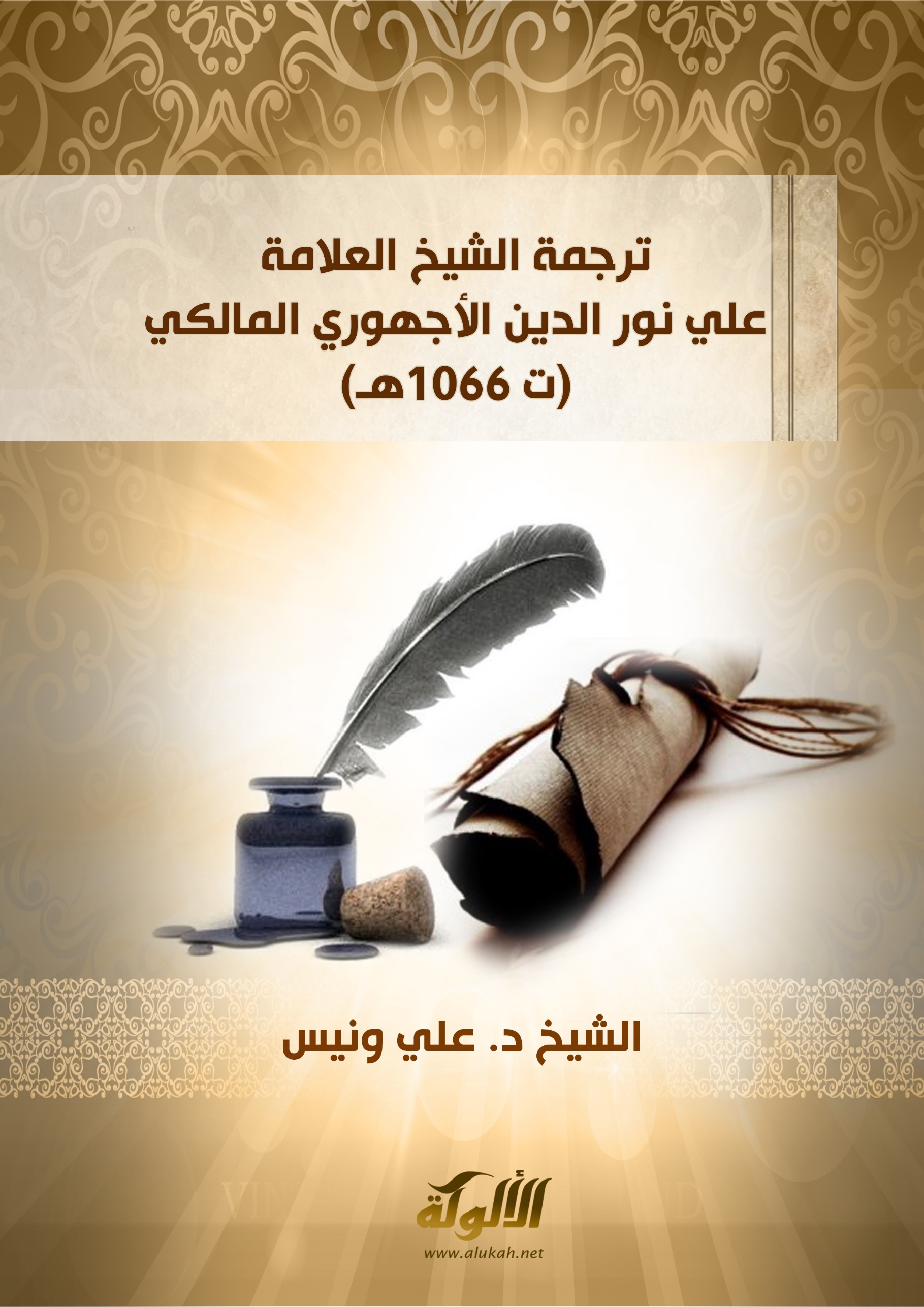 ترجمة الشيخ العلامةعلي بن زين العابدين مُحَمَّد بن أَبي مُحَمَّد زين الدّين عَبْد الرَّحْمَن بن علي أَبُو الإرشاد نُور الدِّين الأُجْهُوريّ المالكي (ت 1066هـ)تأليفالدكتور/ علي ونيسمدير مكتب الأجهوري للبحث العلمي وتحقيق التراثوهي ترجمة مستلة من أَصلِ المؤَلِّفِ((بشائر النور في تراجم علماء أجهور))حقوق الطبع محفوظة إلا لمن أراد النشر ابتغاء وجه الله تعالىبسم الله الرحمن الرحيمإِنَّ الحمدَ لله نحمدُهُ، ونَستعينُه، ونستغفِرُه، ونعوذُ باللهِ من شُرورِ أَنفُسِنا وسيئاتِ أعمالِنا، من يهدهِ اللهُ فهو المهتد، ومن يُضلِل فلن تَجِدَ له ولياً مرشداً، وأشهدُ أن لا إله إلا اللهُ وحدهُ لا شريكَ لهُ، وأشهدُ أنَّ محمداً عبده ورسوله.أمَّا بعدُ..فإنَّ أصدقَ الحديثِ كتابُ اللهِ، وخيرَ الهدي هديُ محمدٍ - صَلَّى اللهُ عَلَيهِ وَسلَّمَ، وشرَّ الأمورِ محدثاتُها، وكلَّ محدثةٍ بدعةٌ، وكلَّ بدعةٍ ضلالةٌ، وكلَّ ضلالةٍ في النار.(يَا أَيُّهَا الَّذِينَ آمَنُوا اتَّقُوا اللَّهَ حَقَّ تُقَاتِهِ وَلَا تَمُوتُنَّ إِلَّا وَأَنْتُمْ مُسْلِمُونَ). [آل عمران: 102].(يَا أَيُّهَا النَّاسُ اتَّقُوا رَبَّكُمُ الَّذِي خَلَقَكُمْ مِنْ نَفْسٍ وَاحِدَةٍ وَخَلَقَ مِنْهَا زَوْجَهَا وَبَثَّ مِنْهُمَا رِجَالًا كَثِيرًا وَنِسَاءً وَاتَّقُوا اللَّهَ الَّذِي تَسَاءَلُونَ بِهِ وَالْأَرْحَامَ إِنَّ اللَّهَ كَانَ عَلَيْكُمْ رَقِيبًا). [النساء: 1].(يَا أَيُّهَا الَّذِينَ آمَنُوا اتَّقُوا اللَّهَ وَقُولُوا قَوْلًا سَدِيدًا * يُصْلِحْ لَكُمْ أَعْمَالَكُمْ وَيَغْفِرْ لَكُمْ ذُنُوبَكُمْ وَمَنْ يُطِعِ اللَّهَ وَرَسُولَهُ فَقَدْ فَازَ فَوْزًا عَظِيمًا). [الأحزاب: 70، 71].كانت قرى مصر ولا تزال هي المحضن الأساسي والكبير للعلماء والشعراء والأدباء، فالليث بن سعد _الذي هو أفقه من مالك_ من قرية قلقشندة، وأدباء مصر الكبار أكثرهم من أبناء قرى الصعيد وغيرها.ولعل السبب الرئيس في ذلك هو بقاء الناس في القرى بعيدا عن ملوثات المدنية والتحضر، وما نراه في بَوادي جمهورية موريتانيا من محافظةٍ على تراث الأمة من خلال المحاضر العلمية المتخصصة خير شاهد على هذا.ومن القرى التي كان لها وافر الحظ من نَبَغَةِ العلماء، وورثة الأنبياء؛ قرية أجهور الكبرى، المعروفة بأجهور الورد، ومن أشهر علمائها:علي نور الدين الأجهوري المالكي، وعطية الله الأجهوري الشافعي، وغيرهما.ونحن في هذا المبحث سنتعرض لشيء من سيرة واحد من هذين العلمين، وذلك ببيان ما اعتاد علماء التراجم ذِكْرَهُ من الولادة إلى الوفاة، وما بين ذلك من سيرة التعلم والشيوخ والتلاميذ والمصنفات.وهو جزء مُستَلٌّ من مؤلف كبير أنجزته _بفضل الله_ منذ مدة، ووسمته بـ((بشائر النور في سيرة علماء أجهور))، لكنني عجلت بنشر هذه الترجمة منه إلكترونيا؛ رغبة في وصول الفائدة ناجزة، حتى ييسر الله طباعة الكتاب كاملا طباعة ورقية.كما أنه لا يخفى على البصير بأحوال من يتولون طباعة الكتب هذه الأيام، أنهم في الغالب يبحثون عن الفائدة المادية، أو بتعبير أصح يخشون من الخسارة المادية _ولعلهم يعذرون في هذا من جانب دون آخر_ فلا يقبلون على طباعة إلا ما يرون أنه من البضائع الرائجة، ولو كان في غيرها فوائد علمية جمَّة، ولا حول ولا قوة إلا بالله.ولعل في مشروع الكتاب الإلكتروني غنية بعض الشيء عن الطباعة الورقية؛ لا سيما إذا كان من يقوم عليه مؤسسة علمية تراعي الدقة والجودة في العمل مثل موقع: (الألوكة) بارك الله في القائمين عليه، ورزقنا وإياهم الإخلاص والقبول.علما بأنني لا أمنع أحدا من طباعة بحوثي، بشرط المحافظة على مضمونها كاملاً، والاحتفاظ بحق الملكية الفكرية، فإن من بركة العلم أن تنسب الشيء إلى أهله. وصلى الله وسلم وبارك على سيدنا محمد، وعلى آله وصحبه وسلم.وكتبه الدكتور/ علي ونيس.مدير/ مكتب الأجهوري للبحث العلمي وتحقيق التراث.المبحث الأولقرية أُجْهُور الكُبْرَىأولا موقعها:أُجْهُور الكُبْرَى؛ قرية بالقرب من ساحل البحر (أحد أفرع نهر النيل وتحديدا الرياح التوفيقي)، وتتبع الآن في التقسيم الإداري مركز طوخ بمحافظة القليوبية.وتسمى أيضا (أجهور الورد) ()، وقد ذكر مرتضى الزَّبِيدِي (ت 1205هـ) سبب تسيمتتها بهذا الاسم فقال:"وأُجْهُورُ، بالضمّ: قَرْيَتَانِ بمصرَ، يُنْسَبُ إِليهما الوَرْدُ الأَحْمَرُ"().وقال الأستاذ محمد رمزي ():"هي من القرى القديمة، اسمها الأصلي ججهور السمن، وردت في (المشترك) () لياقوت بكورة الشرقية، وفي (قوانين ابن مماتي) () و (تحفة الإرشاد) () من أعمال الشرقية، وفي (التحفة) () أجهور الكبرى، وهي ججهور السمن من أعمال القليوبية، وذكر في (الانتصار) () أن بها بساتين وفواكه كثيرة، ويقال لها (أجهور الورد) لكثرة ما كان يزرع فيها من أشجار الورد، وردت في دليل سنة (1224هـ) (أجهور الكبرى)، وهي أجهور السمن بولاية قليوب، وفي تاريخ سنة (1228هـ) باسمها الحالي"() ().وهي بجوار قرية قلقشندة (قرقشندة) مسقط رأس الليث بن سعد الفقيه المعروف ()، وأَحْمَد بن علي القلقشندي (ت 821هـ) صاحب "صبح الأعشى في صناعة الإنشا"().وإليها ينسب جماعة من أهل العلم، وهم الذين نحن بصدد ذكر تراجمهم وسرد سيرهم، وهم من وردت نسبتهم إلى أُجْهُور الكُبْرَى (الورد) ممن ورد في آخر أسمائهم تلك النسبة (الأُجْهُوريّ). وهي غير أُجهور الصغرى: التابعة لمركز القناطر الخيرية حاليا بمحافظة القليوبية أيضا، وإن كانت إحداهما تجاور الأخرى، وأرضهما الزراعية متصلة من الناحية القبلية (الجنوبية) من جهة أُجْهُور الكُبْرَى.قال الأستاذ محمد رمزي عن أجهور الصغرى:"هي من القرى القديمة، اسمها الأصلي ججهور الكرم، وردت في (المشترك) لياقوت بكورة الشرقية، وفي (التحفة) أجهور الصغرى، وهي ججهور القرعا من أعمال القليوبية، وفي دليل سنة (1224هـ) أجهور الصغرى، وهي أجهور القرعا بولاية قليوب، وفي تاريخ سنة (1128هـ) باسمها الحالي"(). وكذلك هي غير أُجهور الرمل التابعة لمحافظة المنوفية ()، والذي جعلنا نميز نسبة من سنترجم لهم من العلماء إلى أُجْهُور الكُبْرَى أمران:الأول: أن المترجِمين لهم يذكرون نسبة الورد إليها مع أسمائهم، وهذه النسبة مختصة بأُجْهُور الكُبْرَى، وإن كان الورد يزرع في الصغرى أيضا.قال المحبي (ت 1111هـ) في ترجمة الشَّيْخ علي نُور الدِّين الأُجْهُوريّ:"الأُجْهُوريّ بِضَم الْهمزَة وَسُكُون الْجِيم وَضم الْهَاء نِسْبَة إلى أجهور الْورْد قَرْيَة بريف مصر"().وقال عباس بن مُحَمَّد بن أَحْمَد بن السيد رضوان المدني الشَافِعِيّ (ت 1346هـ):"الأُجْهُوريّ: لأُجهور الورد إحدى قرى مصر"().وهذا ينبئ عن أن قصدهم عند الإطلاق في النسبة، هو قرية أُجْهُور الكُبْرَى. الثاني: أنهم حددوا النسبة إلى أجهور بقرية على ساحل البحر (النيل) من أعمال القليوبية.قال السَّخَاوِيّ (ت 902هـ) في كتاب الأنساب من "الضَّوْءُ اللَّامِع":"(الأُجْهُوريّ) بِضَم الْهمزَة نِسْبَة لأُجْهُور الكُبْرَى بساحل الْبَحْر من عمل القليوبية"().وقال المحبي (ت 1111هـ): "عَبْد الْبر الأُجْهُوريّ الشَافِعِيّ الشَّيْخ الإِمَام الْعَلَّامَة الْفَقِيه الْحجَّة الفهامة..... نِسْبَة لأُجْهُور الكُبْرَى بساحل الْبَحْر من عمل القليوبية"().وهذا ينبئ أيضا عن أنهم كانوا يصرفون نسبة الأُجْهُوريّ عند الإطلاق إلى أُجْهُور الكُبْرَى التي في القليوبية، والمقصود بالبحر أحد فروع نهر النيل، وهو الرياح التوفيقي المعروف. ثانيا ضبط الاسم والنسبة:قال المحبي في ضبط (أُجْهُور): "بِضَم الْهمزَةِ وَسُكُونِ الْجِيمِ وَضمِ الْهَاءِ"()، والمشهور على ألسنة العوام (أَجْهور) بفتح الهمزة وسكون الجيم...إلخ.وقال مرتضى الزَّبِيدِي (ت 1205هـ):"وأُجْهُورُ، بالضمّ: قَرْيَتَانِ بمصرَ، يُنْسَبُ إِليهما الوَرْدُ الأَحْمَرُ، وَمن إِحداهما خاتِمَةُ المُحدِّثين: النُّورُ علي بنُ مُحَمَّد بنِ الزَّيْنِ المالِكِيُّ وَقد رَوَى لنا عَنهُ شُيوخُ مشايِخِ مَشَايِخَنَا، وَفِي (قوانِين الدِّيوان) لِابْنِ الجيعَان (): جُجْهور بالجِيمَيْن، وَالْمَشْهُور الأَولُ"().المبحث الثانيترجمةعلي بن زين العابدين مُحَمَّد بن أَبي مُحَمَّد زين الدّين عَبْد الرَّحْمَن بن علي أَبُو الإرشاد () نُور الدِّين الأُجْهُوريّ (ت 1066هـ).يعد نُور الدِّين الأُجْهُوريّ أشهر من أنجبته أُجْهُور الكُبْرَى وأغزرهم علماً وأكثرهم تصنيفاً وتأليفاً، حتى أفرد له تلميذه عِيسَى بن مُحَمَّد بن مُحَمَّد بن أَحْمَد بن عَامر جَار الله أَبُو مَكْتُوم المغربي الجعفري الثعالبي الهاشمي (ت 1080هـ) () ترجمة حافلة ضمن كتاب سماه "كنز الرواية المجموع في درر المجاز ويواقيت المسموع"()، قال مُحَمَّد بن عَبْد الحي الكتاني (ت 1382هـ) عن هذا الكتاب:"وترجمة الأُجْهُوريّ هذا واسعة وروايته عريضة، وقد استغرقت ترجمته من (كنز الرواية)؛ لأبي مهدي الثعالبي سبعة كراريس، انظرها ترَ عجباً"().أولا مولده:ولد الشَّيْخ _ رحمه الله _ في قرية أُجْهُور الكُبْرَى بمحافظة القليوبية، قال المحبي:"نُور الدِّين الأُجْهُوريّ.....نِسْبَة إلى أجهور الْورْد قَرْيَة بريف مصر"().وذكر المحبي أنه ولد سنة (967هـ) ()، وقيل ولد سنة (969هـ) ()، وقيل ولد سنة (975هـ) ().ثم انتقل إلى القاهرة لتلقي العلم ونشره حتى صار من أعلام الدنيا وتوفي بها.حكاية عجيبة من حياة الشيخ:قال المحبي:"وأصيب آخرا في بَصَره بِسَبَبٍ غَرِيب، وَهُوَ أن بعض الطّلبَة مِمَّن أَرَادَ الله بِهِ شرا كَانَ يحضر مجْلِس الأُجْهُوريِّ وَكَانَ في ظَاهر حَاله صَالحا فاتفق أن تزوج وَوَقع بَينه وَبَين زَوجته مشاجرة فَطلقهَا ثَلَاثًا ثمَّ أدْركهُ تَعب فاستفتى الأُجْهُوريّ فأفتاه بِأَنَّهَا لَا تحل لَهُ إلا بعد زوج آخر فتوعده بأنه يقْتله إن لم يردهَا فَلم يكترث الأُجْهُوريّ بِكَلَامِهِ فَترك الأُجْهُوريَّ يَوْمًا حَتَّى جلس للتدريس على عَادَته فجَاء وَتَحْت صوفه سيف فاستله وَضرب الأُجْهُوريَّ على رَأسه فَقَامَ عليه أهل الْحلقَة وَمن حضرهم من أهل الْجَامِع فتناولوه يَمِينا وَشمَالًا بالنعال والحصر حَتَّى حالوا بَينه وَبَين الأُجْهُوريّ وَقد شجه في رَأسه وَمَا زَالُوا بِهِ حَتَّى قَتَلُوهُ دوسا بالأرجل وَضَربا بالأيدي وَالنعال والعصي وَرُفع الأُجْهُوريّ إلى دَاره فأثَّرت تِلْكَ الشَّجَّة في بَصَره"().ثانياً: صفاته وثناء العلماء عليه:أثنى على الْعَلَّامَة نُور الدِّين الأُجْهُوريّ جمع كبير من أهل العلم، ولو أنني حصلت على كتاب "كنز الرواية"؛ لأبي مهدي الثعالبي لنقلت منه كل ما قيل عن نُور الدِّين الأُجْهُوريّ، ولكن ما لا يدرك كله لا يترك جله، فهذه درر منثورة التقطها من بعض الكتب، فيها شيء من الثناء على الشَّيْخ:1 _ في "مسالك الهداية()"؛ لأبي سالم عبد الله بن محمد بن أبي بكر العَيَّاشِي (ت 1090هـ) قال: أنشدني الشَّيْخ الطحطاوي في حق الشَّيْخ الأُجْهُوريّ وهو يُعَرِّض بالثناء عليه:أبعد سُلَيْمى مطلب ومرام ***..................().أي أن الشيخ الأُجْهُوريّ هو النهاية في العلم، فمن ظفر به في الطلب، أو أخذ عنه الفتوى، فلا يُطلب بعده أحد في ذلك.2 _ وقال عنه المحبي (ت 1111هـ):"شيخ الْمَالِكِيَّة في عصره بِالْقَاهِرَةِ وإمام الأئمة وَعلم الإرشاد وعلامة الْعَصْر وبركة الزَّمَان كَانَ مُحدثا فَقِيها رُحْلَة كَبِير الشَّأْن وَقد جمع الله تَعَالَى لَهُ بَين الْعلم وَالْعَمَل وطار صيته في الْخَافِقين وَعم نَفعه وعظمت بركته وَقد جد فبرع في الْفُنُون فقها وعربية وأصلين وبلاغة ومنطقا ودرس وَأفْتى وصنف وَألف وَعُمِّر كثيرا ورحل النَّاس إليه من الْآفَاق للأخذ عَنهُ فَألْحق الأحفاد بالأجداد"().3 _ ووصفه أَحْمَد بن غانم شهاب الدين النفراوي الأزهري المالكي (ت 1126هـ) بأنه:"عَلَّامَةُ الزَّمَانِ"().4 _ وقال أبو حامد مُحَمَّد الْحُسَيْنِيّ الدمياطي (ت 1140هـ) عن أبي الإرشاد:"الشهير بالولاية والكرامات"().5 _ وقال عنه أبو الحسن علي بن خليفة المساكني (ت 1172هـ): "شيخ مَشَايِخ الْإِسْلَام، حَلَّال المشكلات للخاصِّ وَالْعَام، من مَلَأت محاسنه الأسماع، وانعقد على وفور حلمه وَعَمله الْإِجْمَاع، الشَّيْخ علي الأُجْهُوريّ"().6 _ وقال فضيلة الشَّيْخ محيي الدين قادي في مقدمة بحث له في مسألة بدل الخلو عند بحثها في "مجمع الفقه الإسلامي" التابع لمنظمة المؤتمر الإسلامي، والذي مقره مدينة جُدَّة:"فقد شرفتني الأمانة العامة لمجمع الفقه الإسلامي بجدة حين طلبت مني بحث قضية (بدل الخلو في الفقه الإسلامي) ولا يخفى أن هذه القضية استشكلها جهابذة الفقهاء، وكثر منهم استشكالها، وهي في الحقيقة مشكلة ويأتي في مقدمة ذلك نور الملة والدين الْعَلَّامَة على الأُجْهُوريّ الفقيه المالكي (ت 1066هـ) شيخ الْمَالِكِيَّة في الدنيا بوقته على حد وصف العَيَّاشِي له في رحلته"().ثالثا مذهبه:يعد علي نُور الدِّين الأُجْهُوريّ من أشهر علماء الْمَالِكِيَّة وأكابرهم في عصره بمصر والعالم الإسلامي أجمع، وهو من أثرى علماء الْمَالِكِيَّة المتأخرين تصنيفا وتأليفا، وله اجتهادات في المذهب المالكي انفرد بها في شروحه الثلاثة لـ"مختصر خليل"، وهي مشهورة عنه في كتب فروع المذاهب الأربعة فضلا عن المذهب المالكي، وكتب الفقه المقارن.قال عنه مُحَمَّد بن عَبْد الحي الكتاني (ت 1382هـ):"مفتي الْمَالِكِيَّة وحامل رايتهم في عصره، الإمام الكثير التلماذ والتصنيف.....انتهت إليه رياسة مذهب مالك في المشرق وانتفع الناس به طبقة بعد طبقة من سائر المذاهب، ورحل الناس إليه من سائر الآفاق فألحق الأحفاد بالأجداد، وعُمِّر حتى قارب المائة"().رابعا علو كعبه في علم الحديث: فضلا عن كون الشَّيْخ نُور الدِّين الأُجْهُوريّ فقيها مالكيا بارعا معروفا، فهو أيضا من علماء الحديث رواية ودراية، إذ هو من المعدودين في عصره من كبار المسندين، كما أنه شرح "ألفية العراقي" في علوم الحديث، وله حاشية على "نزهة النظر" لابن حجر العسقلاني ()، وله شرح وجيز على "مختصر البخاري"؛ لابن أبي جمرة، كما سيأتي في سرد مصنفاته.ولذلك قال عنه المحبي (ت 1111هـ):"كَانَ مُحدثا فَقِيها"().وقال مُحَمَّد بن عَبْد الحي الكتاني عن الأُجْهُوريّ (ت 1382هـ):"....يروي عامةً عن المسنِد الكبير سراج الدين عُمَر بن أُلْجاي الحنفي وبدر الدين ابن الْكَرْخِيّ الحنفي ومُحَمَّد بن إبراهيم التَّتَائِي والشمس الرملي وصالح البلقيني ومُحَمَّد البَنَوْفَرِيّ وكريم البرموني وبدر الدين الْقَرَافِيّ ونُور الدِّين علي الْقَرَافِيّ والبرهان العلقمي والشمس الفِيشِي وأَحْمَد بن قاسم العباسي وعثمان الغزي وغيرهم، وتدبج() سنة (1035هـ) مع عالم قسمطينة() الشَّيْخ عَبْد الكريم الفكَون()، وروى حديث الأولية عن أبي الثناء محمود بن مُحَمَّد الحلبي المعروف بالبيلوني..."().وجميع أسانيده للأحاديث والكتب مسرودة في مواضعها من كتب الفهارس والمشيخات والأسانيد، ومنها: "فهرس الفهارس"()، و"تحفة المجالس في التعليقات علي فهرس الفهارس"()، و"فهرسة علي بن خليفة"()، و"قطف الثمر في أرفع أسانيد المصنفات"(). وسيأتي سرد بعض أسانيده ومسلسلاته، فلله دره من عالم طلب العلم على طريقة السلف في الجمع بين الفقه والحديث، فضلا عن علوم الآلة التي لا غنى لطالب العلم عنها، فما أحراه بقول القائل:جَمَعَ الْفِقْهَ وَالأُصُولَ وَقَوَّى... بِالْحَدِيثِ الشَّرِيفِ تِلْكَ الدَّلائِلْقُلْ لِمَنْ قَدْ غَدَا يُسَامِي عُلاهُ... هَكَذَا هَكَذَا تَكُونُ الْفَضَائِلْ().وَقَدْ أدركَ الصدرُ الأولُ من أهل العلم أهميةَ ذَلِكَ للفقيه والمحدِّث، وأنَّ الفقه والحديث صنوان لا ينفكان وتوأمانِ مُتلازمان لا غِنَى لأحدهما عَنْ الآخر، ومَنْ كَلَّ في أحدهما خيف عليه السقط في الآخر وَلَمْ يُؤْمَن عليه من الغلط، بَلْ ربما كَانَ مدعاة للوهم والإيهام. وأهل الرسوخ من العلماء ألزموا من أراد هذا الشأن أن يجمع بين علمي الحديث والفقه، نقل الكتاني () في " نظم المتناثر(ص 8)" عَنْ سفيان الثوري() وسفيان بن عيينة وعَبْد الله بن سنان()، قالوا: ((لَوْ كَانَ أحدنا قاضياً لَضَرَبَنَا بالجريدِ() فقيهاً لا يتعلم الْحَدِيْث ومحدّثاً لا يتعلم الفقه)).وَقَدْ نبّه الْحَاكِم النَّيْسَابُورِيّ عَلَى أن علم الفقه أحد العلوم المتفرعة من علم الْحَدِيْث، فَقَالَ: ((مِنْ عِلمِ الْحَدِيْث مَعْرِفَة فقه الْحَدِيْث،إِذْ هُوَ ثمرة هَذِهِ العلوم، وبه قوام الشريعة، فأما فقهاء الإسلام أصحاب القياس والرأي والاستنباط والجدل والنظر فمعروفون في كُلّ عصر وأهل كُلّ بلد، ونحن ذاكرون بمشيئة الله في هَذَا الموضع فقه الْحَدِيْث، عَنْ أهله ليستدل بِذَلِكَ عَلَى أن أهل هَذِهِ الصنعة من تبحر فِيْهَا لا يجهل فقه الْحَدِيْث، إِذْ هُوَ نوع من أنواع هَذَا العلم)) () ().وَقَالَ عَبْد الْمَلِكِ بْنُ حَبِيبٍ، سَمِعْتُ ابْنَ الْمَاجِشُونِ يَقُولُ: كَانُوا يَقُولُونَ: «لَا يَكُونُ إِمَامًا فِي الْفِقْهِ مَنْ لَمْ يَكُنْ إِمَامًا فِي الْقُرْآنِ وَالْآثَارِ وَلَا يَكُونُ إِمَامًا فِي الْآثَارِ مَنْ لَمْ يَكُنْ إِمَامًا فِي الْفِقْهِ» ().وروى أبو عُمَر بن عَبْد البر عَنْ أَبِي يُوسُفَ قَالَ: سَأَلَنِي الْأَعْمَشُ عَنْ مَسْأَلَةٍ، وَأَنَا وَهُوَ لَا غَيْرَ، فَأَجَبْتُهُ، فَقَالَ لِي: مِنْ أَيْنَ قُلْتَ هَذَا يَا يَعْقُوبُ؟ فَقُلْتُ: بِالْحَدِيثِ الَّذِي حَدَّثْتَنِي أَنْتَ، ثُمَّ حَدَّثْتُهُ، فَقَالَ لِي: «يَا يَعْقُوبُ إِنِّي لَأَحْفَظُ هَذَا الْحَدِيثَ مِنْ قَبْلِ أَنْ يَجْتَمِعَ أَبَوَاكَ مَا عَرَفْتُ تَأْوِيلَهُ إِلَّا الْآنَ».قال أبو عُمَر: وَرُوِيَ نَحْوُ هَذَا أَنَّهُ جَرَى بَيْنَ الْأَعْمَشِ وَأَبِي يُوسُفَ وَأَبِي حَنِيفَةَ فَكَانَ مِنْ قَوْلِ الْأَعْمَشِ: «أَنْتُمُ الْأَطِبَّاءُ وَنَحْنُ الصَّيَادِلَةُ»، وَمِنْ هُنَا قَالَ الزَّبِيدِيُّ: إِنَّ مَنْ يَحْمِلُ الْحَدِيثَ وَلَا يَعْرِفُ فِيهِ التَّأْوِيلَ كَالصَّيْدَلَانِيِّ. ثم روى عن عُبَيْد اللَّهِ بْنُ عَمرو، قَالَ: كُنْتُ فِي مَجْلِسِ الْأَعْمَشِ فَجَاءَهُ رَجُلٌ فَسَأَلَهُ عَنْ مَسْأَلَةٍ فَلَمْ يُجِبْهُ فِيهَا، وَنَظَرَ فَإِذَا أَبُو حَنِيفَةَ فَقَالَ: «يَا نُعْمَانُ، قُلْ فِيهَا» قَالَ: الْقَوْلُ فِيهَا كَذَا، قَالَ: «مِنْ أَيْنَ؟» قَالَ: مِنْ حَدِيثِ كَذَا، أَنْتَ حَدَّثْتَنَاهُ، قَالَ: فَقَالَ الْأَعْمَشُ، «نَحْنُ الصَّيَادِلَةُ وَأَنْتُمُ الْأَطِبَّاءُ»وعن سُرَيْجَ بْنَ يُونُس، يَقُولُ: سَمِعْتُ يَحْيَى بْنَ يَمَانٍ، يَقُولُ: «يَكْتُبُ أَحَدُهُمُ الْحَدِيثَ وَلَا يَتَفَهَّمُ وَلَا يَتَدَبَّرُ فَإِذَا سُئِلَ أَحَدُهُمْ عَنْ مَسْأَلَةٍ جَلَسَ كَأَنَّهُ مُكَاتَبٌ» ().ومما يدل على براعته وتفوقه في علم الحديث حكمه على بعض الأحاديث بالصحة أو الضعف، قال سليمان بن مُحَمَّد البُجَيْرَمِيّ الشَافِعِيّ (ت 1221هـ) حاكيا حكم نور الدين الأجهوري بضعف أحاديث في فضل الأرز والعدس والباذنجان والهريسة بقوله:"قَالَ سَيِّدِي علي الأُجْهُوريّ:أَخْبَارُ رُزٍّ ثُمَّ بَاذِنْجَانِ... عَدَسٌ هَرِيسَةٌ ذَوُو بُطْلَانِ"().خامسا شيوخه:ذكر المحبي بعض الشيوخ الذين أخذ عنهم علي نُور الدِّين الأُجْهُوريّ فقال:"أَخذ عَن مَشَايِخ كثيرين سرد مِنْهُم الشهَاب العجمي في مشيخته نَحْو ثَلَاثِينَ رجلا وأعلاهم قدرا الشَّمْس مُحَمَّد الرملي والبدر حسن الْكَرْخِيّ والسراج عُمَر ابْن أُلْجاي والحافظ نُور الدِّين على بن أَبى بكر الْقَرَافِيّ الشَافِعِيّ وإمام الْمَالِكِيَّة في عصره، الشَّمْس مُحَمَّد بن سَلامَة البَنَوْفَرِيّ وقاضى الْمَالِكِيَّة الْبَدْر ابْن يَحْيَى الْقَرَافِيّ وأملى الْكثير من الحَدِيث وَالتَّفْسِير وَالْفِقْه"(). وقد أن ذكر بعض شيوخه:1 _ الشَّيْخ الإمام الْعَلَّامَة شيخ الإسلام الورع الزاهد الخاشع الناسك العابد، الشَّيْخ شمس الدين مُحَمَّد البَنَوْفَرِيّ المالكي شيخ الْمَالِكِيَّة بمصر (ت في أواخر القرن العاشر) ()، وهو أحد تلاميذ الأُجْهُوريّ الكبير جد نُور الدِّين الأُجْهُوريّ.2 _ شمس الدين مُحَمَّد بن أبي العباس شهاب الدين أَحْمَد () بن حمزة شهاب الدين الرملي فقيه الديار الْمِصْرِيّة في عصره، ومرجعها في الفتوى. يقال له: الشَافِعِيّ الصغير. نسبته إلى الرملة (من قرى المنوفية بمصر) ومولده ووفاته بالقاهرة، ولد سنة تسع عشرَة وَتِسْعمِائَة (919هـ) بِمصْر المحروسة، و(ت 1004هـ) ().3 _ مُحَمَّد بن مُحَمَّد الملقب بدر الدّين الْكَرْخِيّ الشَافِعِيّ، ولد في عشرَة وَتِسْعمِائَة (910هـ)، وَتوفى سنة سِتّ بعد الألف في ذي الْقعدَة (1006هـ) ().4 _ الشَّيْخ الْعَلَّامَة المعُمَر مُحَمَّد بن تاج الدين أحمد الوَسِيمي (بِفَتْح ثمَّ مُهْملَة مَكْسُورَة نِسْبَة إلى وسيم قَرْيَة بالجيزة) الإنبابي() الشَافِعِيّ()، وَكَانَت وَفَاته يَوْم الِاثْنَيْنِ ثَالِث عشر جُمَادَى الأولى سنة سِتّ بعد الألف (1006هـ) بِمصْر().5 _ مُحَمَّد بن يَحْيَى بن عُمَر بن يُونُس الملقب بدر الدّين الْقَرَافِيّ الْمِصْرِيّ المالكي القاضي بِالْبَابِ الْمِصْرِيّ رَئِيس الْعلمَاء في عصره وَشَيخ الْمَالِكِيَّة(ت 1008هـ)، وقد سبق ذكره في طُلَّاب الأُجْهُوريّ الكبير جد نُور الدِّين الأُجْهُوريّ().6 _ سَالم بن مُحَمَّد عز الدّين بن مُحَمَّد نَاصِر الدّين ابْن عز الدّين بن نَاصِر الدّين بن عز الْعَرَب أَبُو النجا السَّنْهُورِي الْمِصْرِيّ الْمَالِكِي، وَكَانَت وَفَاته فِي يَوْم الثُّلَاثَاء ثَالِث جُمَادَى الْآخِرَة سنة خمس عشرَة بعد الْألف (1015هـ) () وَدفن بمقبرة المجاورين وَبلغ من الْعُمَر نَحْو السّبْعين()7 _ على بن يَحْيَى الملقب نُور الدِّين الزَّيَّادي (بِفَتْح الزاي وَتَشْديد الْيَاء نِسْبَة لمحلة زِيَاد بالبحيرة) الْمِصْرِيّ الشَافِعِيّ الإمام الْحجَّة العلي الشَّأْن رَئِيس الْعلمَاء بِمصْر، كَانَت وَفَاته لَيْلَة الْجُمُعَة خَامِس شهر ربيع الأول سنة أَربع وَعشْرين وَألف (1024هـ) وَدفن بِبَاب تربة المجاورين().8 _ مُحَمَّد عَبْد الرؤوف بن تاج العارفين بن علي بن زين العابدين، زين الدين، الحدادي ثم الْمُنَاوِيّ()، القاهري، الشَافِعِيّ ولد (952هـ) و (ت 1031 هـ) ().9 _ النور (نُور الدِّين) علي بْن أَبِي بَكْر الْقَرَافِيّ الشَافِعِيّ ().10 _ المسند الكبير سراج الدين عُمَر بن أُلْجاي الحنفي، وهو ممن يروي عن شيخ الإسلام زكريا الأنصاري().سادسا تلاميذه:أخذ العلم عن نُور الدِّين الأُجْهُوريّ أهل المشرق والمغرب، حتى ألحق الأحفاد بالأجداد ()، قال المحبي:"دَرَّسَ وَأفْتى وصنف وَألف وَعمر كثيرا ورحل النَّاس إليه من الْآفَاق للأخذ عَنهُ فَألْحق الأحفاد بالأجداد.....وَأخذ عَنهُ الشَّمْس البابلي والنور الشَّبرَامَلِّسي والشهاب العجمي وَغَيرهم مِمَّن لَا يُحْصى"().ومن تلاميذه أول شيخ للأزهر، وهو مُحَمَّد بن عَبْد الله الخراشي المالكي، وسيأتي ذكره.وسأذكر هنا ما استطعت حصره من أسماء تلاميذه الذين أخذوا عنه العلم:1 _ مُحَمَّد بن عَتيق الحمصي الشَافِعِيّ نزيل مصر، كَانَت وِلَادَته بحمص في سنة عشْرين وَألف (1020هـ)، وَتوفي في جُمَادَى سنة ثَمَان وَثَمَانِينَ وَألف (1088هـ) بِمصْر وَدفن بتربة المجاورين ().2 _ يَحْيَى بن جَعْفَر بن عبيد الله بن الْحُسَيْن الأصغر بن على زين العابدين بن الْحُسَيْن بن على بن أَبى طَالب كرم الله وَجهه ورضي الله عَنْهُم الْحُسَيْنِيّ المالكي، كَانَت وَفَاته بِمصْر في سنة خمس وَسِتِّينَ وَألف (1065هـ) رَحمَه الله تَعَالَى ().3 _ على بن عَبْد الْوَاحِد بن مُحَمَّد بن عَبْد الله بن عَبْد الله بن يَحْيَى بن أَبى يَحْيَى بن أَحْمَد ابْن السراج أَبُو الْحسن الأنصاري السِّجِلْمَاسي (بكسرتين وسكون اللام) () الجزائري، وَكَانَت وَفَاته في أَوَاخِر شعْبَان سنة سبع وَخمسين وَألف (1057هـ) شَهِيدا بالطاعون في الجزائر من الديار المغربية ().4 _ مُحَمَّد بن علاء الدين أبو عَبْد الله شمس الدين البابلي القاهري الأزهري الشَافِعِيّ الحافظ أخذ عن الأُجْهُوريّ الحديث والعربية وغيرهما، ولد سنة (1000هـ)، وتوفي (1077هـ) ().5 _ عِيسَى بن مُحَمَّد بن مُحَمَّد بن أَحْمَد بن عَامر جَار الله أَبُو مَكْتُوم المغربي الجعفري الثعالبي الهاشمي، كَانَت وَفَاته يَوْم الأربعاء لست بَقينَ من رَجَب سنة ثَمَانِينَ بعد الألف (1080هـ) وَدفن بالحَجُون عِنْد قبر الأستاذ الْمَشْهُور الشَّيْخ مُحَمَّد بن عراق ().6 _ فضل الله بن محب الله بن مُحَمَّد محب الدّين بن أَبى بكر تقي الدّين الدمشقي المولد والوفاة، وَكَانَت وِلَادَته لَيْلَة الأربعاء سَابِع عشر الْمحرم سنة إحدى وَثَلَاثِينَ وَألف (1031هـ)، وَتوفى نَهَار الثُّلَاثَاء قبيل الظّهْر بِمِقْدَار سَاعَة ثَالِث عشر جُمَادَى الثَّانِيَة سنة اثْنَتَيْنِ وَثَمَانِينَ وَألف (1082هـ) وَصُلى عليه بعد الْعَصْر بِجَامِع بنى أُميَّة وَدفن بمدفن عائلتهم الْخَاص قبالة جَامع جراح في قبر جده ووالده (). 7 _ مُسْنِد مصر أَحْمَد بن أَحْمَد بن مُحَمَّد بن إبراهيم بن مُحَمَّد بن عسلي بن مُحَمَّد العجمي الشَافِعِيّ الأزهري الْمِصْرِيّ، ولد سنة (1014هـ) ومات سنة (1086هـ) ().8 _ على بن على أَبُو الضياء نُور الدِّين الشَّبرَامَلِّسي الشَافِعِيّ القاهري خَاتِمَة الْمُحَقِّقين، وَكَانَت وِلَادَته في سنة سبع أَو ثَمَان وَتِسْعين وَتِسْعمِائَة (997 أو 998هـ)، وَتوفى لَيْلَة الْخَمِيس ثامن عشر شَوَّال سنة سبع وَثَمَانِينَ وَألف (1087هـ)، وَتَوَلَّى غسله بِيَدِهِ تِلْمِيذه الْفَاضِل أَحْمَد الْبناء الدِّمْيَاطِي فإنه أَتَاهُ في الْمَنَام قبل مَوته بأيام وَأمره أَن يتَوَلَّى غسله فَتوجه من دمياط إلى مصر فَأصْبح بهَا يَوْم وَفَاته وباشر غسله وتكفينه بِيَدِهِ ().9 _ الإمام أبو سالم عَبْد الله بن مُحَمَّد بن أبي بكر العَيَّاشِي المغربي الإمام الرحالة (ت 1090هـ) ().10 _ الشَّيْخ أَحْمَد بن يَحْيَى بن يُوسُف بن أبي بكر بن أَحْمَد بن أبي بكر بن يُوسُف بن أَحْمَد الْحَنْبَلِيّ الكَرْمِي (نِسْبَة لطور كَرْم من قرى نابلس ثمَّ الْقُدس)، وَكَانَت وَفَاته لَيْلَة الْجُمُعَة رَابِع عشر صفر سنة إِحْدَى وَتِسْعين وَألف (1091هـ) وَدفن بتربة المجاورين بِقرب تربة عَمه مرعي رحمهمَا الله تَعَالَى ().11 _ الإمام المحدث المعُمَر العالم مفتي الديار الأفريقية، وشيخ جامع الزيتونة علماً وفضلاً، أبو العباس أَحْمَد بن حسن الشريف، الشهير بإمام جامع دار الباشا في تونس، روى الصحيح عن النور الأُجْهُوريّ، وتوفي في 18 رجب عام (1092هـ) ().12 _ الشَّيْخ مُحَمَّد بن سُلَيْمَان المغربي الْمَالِكِي السُّوسِي المفنن فِي جَمِيع الْعُلُوم الْمَشْهُور عِنْد الْعَرَب وَالروم، ولد في (1037هـ)، وتوفّي بِدِمَشْق الشَّام عَاشر ذي الْقعدَة سنة (1094هـ) ().13 _ أَحْمَد بن مُحَمَّد الْحَسَنِيّ، الْحَمَوِيّ، الحنفي (شهاب الدين) (ت 1098هـ) ().14 _ عَبْد الْبَاقِي بن يُوسُف بن أَحْمَد شهَاب الدّين بن مُحَمَّد بن علوان الزُّرْقَانِيّ الْمَالِكِي، أبو مُحَمَّد، الفقيه الْعَلَّامَة، ولد سنة (1020هـ)، و (ت 1099هـ) ().15 _ مُحَمَّد بن عَبْد الله الخراشي () المالكي أبو عَبْد الله، أول من تولى مشيخة الأزهر() وكانت ولادته في سنة عشرة بعد الألف (1010هـ) وتوفي في ذي الحجة سنة إحدى ومائة وألف (ت 1101هـ) رحمه الله تعالى().16 _ حامد بن سالم العَجْلُونِي الشَافِعِيّ مفتيها وابن مفتيها، له إجازة من الشَّيْخ علي الأُجْهُوريّ المالكي، وكانت وفاته في عاشر ذي الحجة سنة ست ومائة وألف (1106هـ) () رحمه الله17 _ الإمام الْعَلَّامَة برهان الدين إبراهيم بن مرعي بن عطية الشَّبْرَخِيتِي المالكي، وهو من أفاضل مصر، مات غريقا بالنيل وهو متوجه إلى رشيد سنة (1106هـ) ().18 _ شهاب الدين أَحْمَد بن مُحَمَّد بن أَحْمَد بن عَبْد الغني، الشهير بـ"البنا" الدمياطي، الشَافِعِيّ(ت1117هـ) ().19 _ الشَّيْخ يُونُس الْمِصْرِيّ ابن أَحْمَد المحلي الأزهري الكفراوي الشَافِعِيّ، ولد سنة (1029هـ) وتوفي في ذي الحجة (1120هـ) ().20 _ عَبْد الرؤوف البِشْبِيشِي () آخر تلاميذ أبي الحسن الأُجْهُوريّ في الدنيا (ت 1143هـ) ().21 _ خليل بن إبراهيم بن علي بن علي بن عَبْد القدوس بن مُحَمَّد ابن هارون السيد الشريف المالكي الشهير باللَّقَّانِيّ الشَّيْخ الإمام العالم الْعَلَّامَة المحدث المحقق المدقق الفقيه النحرير، وكانت وفاته سنة أربع ومائة وألف (1147هـ) رحمه الله تعالى ().23 _ الشَّيْخ سليمان بن أَحْمَد الأشبولي ().سابعا مؤلفاته ():لقد أثرى الْعَلَّامَة نُور الدِّين الأُجْهُوريّ المكتبة الإسلامية بمصنفات كثيرة في مختلف الفنون، وهذا مما يدل على موسوعيته () العلمية وتمكنه في العلوم المختلفة.والذي يلفت النظر إلى مؤلفات نُور الدِّين الأُجْهُوريّ ليس هو مجرد كثرة تصنيفه أو إتقانه لما صنف في العلوم المختلفة فحسب، فهذا قد يحظى به كثير من الناس، لكنه قد لا يحظى بالتداول والقبول، كما حظيت مؤلفات الأُجْهُوريّ _ رحمه الله _، حتى قال المحبي:"وَقد جد فبرع في الْفُنُون فقها وعربية وأصلين وبلاغة ومنطقا ودرس وَأفْتى وصنف وَألف وَعُمِّر"()، وقال:"وَألف التآليف الْكَثِيرَة....ورزق في كتبه الْحَظ وَالْقَبُول"().ومن أهم هذه المصنفات:المنظومات والأراجيز وشروحها:1 _ شرح منظومة العقائد (عقيدة الأُجْهُوريّ)، في التوحيد ().2 _ منظومة الشهداء وشرحها = تعليق لطيف على منظومة الشهداء وتبيين مراتبهم ().3 _ منظومة في فضائل بعض الأفعال والأقوال المأمور بفعلها ().4 _ أرجوزة في فضائل شهر رمضان ().5 _ منظومة الأُجْهُوريّ في أحكام الخنثى المشكل في الفقه المالكي وشرحها ().6 _ أرجوزة منظومة في علم الحساب، وشرحها ().7 _ أرجوزة في مدح القرآن ().8 _ نظم في إعراب البسملة ().9 _ منظومة في أقسام الحمد ().10 _ أوزان البحور الخمسة عشر ().المؤلفات المستقلة والرسائل:11 _ الالتجاء إِلَى المنان فِي أسباب حفظ الإيمان ().12 _ مواهب الجليل في تحرير ما حواه مختصر خليل اثني عشر مجلدا وهو الشرح الكبير له ()، وشرح آخر أوسط في خمس مجلدات()، وشرح ثالث صغير في مجلدين().13 _ النور الوهاج في الكلام على الإسراء والمعراج = الآيات الباهرة في معراج سيد أهل الدنيا والآخرة ().14 _ فوائد تشتمل على المغارسة وأحكامها = رسالة في المغارسة وأحكامها ().15 _ عقيدة الْعَلَّامَة الأُجْهُوريّ _ في التوحيد (علم الكلام) ().16 _ مقدمة في فضائل رمضان شرح فيه آية الصوم () ().17 _ رسالة في أحكام الصيام ().18 _ شرح حديث "الأرواح جنود مجندة"، ثم ما يتعلق بالكعبة ().19 _ مقدمة في يوم عاشوراء ().20 _ فضائل يوم عاشوراء ().21 _ النفحات الصمدية في شرح الصلوات الأَحْمَدية ().22 _ غاية البيان بحل شرب ما لا يغيب العقل من الدخان ().23 _ هداية المنان في فضائل ليلة النصف من شعبان ()= رسالة في فضائل ما أنزل من سوره الدخان وليله النصف من شعبان ().24 _ معراج العمل ().25 _ مناسك الحج والعُمَرة ().26 _ سند الأُجْهُوريّ ().الرسائل:27 _ رسالة في أسباب الشهادة ().28 _ رسالة في ليلة القدر ().29 _ رسالة في فضائل القهوة ومنافعها ().30 _ رسالة في التعليق على قسم الحديث الضعيف من شرح شيخ الإسلام زكريا بن مُحَمَّد بن أَحْمَد بن زكريا الأنصاري، زين الدين أبو يَحْيَى السُّنَيْكِي () (ت 926هـ) على ألفية العراقي الموسوم بـ (فتح الباقي) () = رسالة في معرفة استخراج صور أقسام الضعيف من شرح ألفية العراقي لزكريا الأنصاري ().الشروح:32 _ شرح الدّرر السّنيّة في نظم السّيرة النّبويّة ().33 _ شرح ألفية العراقي في مصطلح الحديث ().34 _ شرح التهذيب للتفتازاني في المنطق ().35 _ شرح ألفية ابْن مَالك = حاشية على شرح ألفية ابن مالك، لم يخرج عَن المسودة ().36 _ شرح جمع النهاية في بدء الخير والغاية = شرح مختصر البخاري لابن أبي جمرة ().37 _ المنقذ من الضلالة على متن عقيدة الرسالة = شرح الأُجْهُوريّ على رسالة ابن أبي زيد القيرواني ().38 _ خلاصة فصول البدايع لأصول الشرائع؛ للفناري () ().39 _ شرح إيساغوجي () = حاشية على شرح إيساغوجي() ().40 _ كِتَابَة على الشمائل المُحَمَّدية () لم تخرج من المسودة().الحواشي:41 _ حاشية على شرح أبي عَبْد الله مُحَمَّد بن إبراهيم بن خليل التَّتَائِي المالكي المتوفي (ت 942هـ) ()، على رسالة ابن أبي زيد القيرواني()، وقد قالوا: إنه لا يعتمد على ما انفرد به الأُجْهُوريّ في حاشيته عليه().42 _ حاشية على شرح خطبة مختصر خليل لمُحَمَّد نَاصِر الدَّين اللَّقَّانِيّ أَبُو عَبْد الله الْمِصْرِيّ المالكي الْمُتَوفَّى سنة (958هـ) (). 43 _ تعليق على شرح نخبة الفكر؛ والنخبة وشرحها؛ لأبي الفضل أَحْمَد بن علي بن مُحَمَّد بن أَحْمَد بن حجر العسقلاني (المتوفى: 852هـ) ().الأجوبة والفتاوى:44 _ فتاوى الأُجْهُوريّ ().45 _ الزهرات الوردية في الفتاوى الأُجْهُوريّة ().46 _ الأجوبة المحررة لأسئلة البَرَرَة، (فقه) ().ثامنا بعض اختياراته، وتحريراته المنظومة لبعض الأحاديث والأحكام والمسائل:تميز بعض العلماء بنظم بعض التحريرات والضوابط التي يتمكن من يحفظها من استحضار الحكم المختلف فيه أو القاعدة العامة في باب معين أو مسائل بعينها أجمع العلماء عليها، وغير ذلك من الأغراض. وهذه الضوابط والتحريرات تمكن طالب العلم من الإتقان لما تعلمه من المسائل، مع طول مدة الاحتفاظ به دون نسيان، وهذا أمر معروف عند أهل العلم منذ زمن بعيد.وسأسرد هنا بعض الأمثلة مما نظمه الشَّيْخ نُور الدِّين الأُجْهُوريّ _ رحمه الله _ كضوابط أو تحريرات بغض النظر عن الخلاف الوارد فيها، ولو في المذهب العقدي:1 _ قال حسن بن مُحَمَّد العطار الشَافِعِيّ (ت 1250هـ):"الْقَدَرُ بِالْمَعْنَى الْمَصْدَرِيِّ إيجَادُ اللَّهِ الْأَشْيَاءَ عَلَى قَدْرٍ مَخْصُوصٍ وَمِنْهُ قَوْله تَعَالَى {إِنَّا كُلَّ شَيْءٍ خَلَقْنَاهُ بِقَدَرٍ} [القمر: 49] وَهُوَ بِالْمَعْنَى الْمَصْدَرِيِّ قَرِينُ الْقَضَاءِ فِي عِبَارَةِ الْمُتَكَلِّمِينَ فَقَضَاءُ اللَّهِ سُبْحَانَهُ هُوَ إرَادَتُهُ الْأَزَلِيَّةُ الْمُتَعَلِّقَةُ بِالْأَشْيَاءِ عَلَى مَا هِيَ عليه فِيمَا لَا يَزَالُ وَقَدَرُهُ إيجَادُهُ الْأَشْيَاءَ عَلَى قَدَرٍ مَخْصُوصٍ() قَالَ سَيِّدِي علي الأُجْهُوريّ:إرَادَةُ اللَّهِ مَعَ التَّعَلُّقِ... فِي أَزَلٍ قَضَاؤُهُ فَحَقِّقْوَالْقَدَرُ الْإِيجَادُ لِلْأَشْيَا عَلَى... وَجْهٍ مُعَيَّنٍ أَرَادَهُ عَلَاوَبَعْضُهُمْ قَدْ قَالَ مَعْنَى الْأَوَّلِ... الْعِلْمُ مَعَ تَعَلُّقٍ فِي الْأَزَلِوَالْقَدَرُ الْإِيجَادُ لِلْأُمُورِ... عَلَى وِفَاقِ عِلْمِهِ الْمَذْكُورِ"().2 _ قال أبو الفيض مُحَمَّد بن مُحَمَّد المرتضى الزَّبِيدِي (ت 1205) فيما يستحب فعله في يوم عاشوراء:"وأما ما يطلب فعله في يومه فاثنتي عشرة خصلة، الصلاة والصدقة والصوم وصلة الرحم وزيارة عالم وعيادة مريض والتوسعة على العيال والاكتحال ومسح الرأس لليتيم وتقليم الأظافر وقراءة الإخلاص وقد نظمها بعض الفضلاء في أبيات ثلاثة فقال:في يوم عاشوراء عشرٌ تتصلْ *** بها اثنتان ولها فضل ٌ نقلْصُمْ صَلِّ صِلْ زُرْ عالما عُدْ واكتحلْ *** رأسَ اليتيم امسحْ تصدقْ واغتسلْوسِّعْ على العيال قَلِّمْ ظفرا *** وسورةُ الإخلاص قُلْ ألفا ً تصلْ نقل المجد اللغوي عن الحاكم أن سائر الأحاديث الواردة في يوم عاشوراء سوى التوسعة والصوم باطلة موضوعة ولذا أشار سيدي علي الأُجْهُوريّ مذيلا ببيت مفرد فقال:والطعن في الجميع غير التوسعة.... والصوم من أهل الحديث متصل"().وفي شرح الزرقاني على "المواهب اللدنية" عن الأجهوري:ولم يرد من ذا سوى الصوم كذا... توسعة وغير هذا نبذا (). 3 _ قال أَحْمَد بن مُحَمَّد بن إسماعيل الطحطاوي الحنفي (ت1231 هـ):"ونظم العارف بالله تعالى الأُجْهُوريّ أشهر الصوم التامة والناقصة في حياته _ صلى الله تعالى عليه وسلم _ فقال:وَفَرْضُ الصِّيَامِ ثَانِي الْهِجْرَةِ... فَصَامَهُ تِسْعًا () نَبِيُّ الرَّحْمَةِأَرْبَعَة ً() تِسْعًا وَعِشْرِينَ وَمَا... زَادَ عَلَى ذَا() بِالْكَمَالِ اتَّسَمَاكَذَا لِبَعْضِهِمْ وَقَالَ الْهَيْتَمِيّ... "مَا صَامَ كَامِلًا سِوَى شَهْرِ" اعْلَمِوَلِلدَّمِيرِيِّ "أَنَّهُ شَهْرَانِ... وَنَاقِصٌ سِوَاهُ" خُذْ بَيَانِي"().4 _ قال أَحْمَد بن غانم، شهاب الدين النفراوي الأزهري المالكي (ت 1126هـ) وهو يشرح البسملة:"وَالرَّحْمَنُ: نَعْتُ اللَّهِ بِنَاءً عَلَى أَنَّهُ صِفَةٌ، وَالرَّحِيمُ كَذَلِكَ، وَأَمَّا عَلَى علْمِيَّةِ الرَّحْمَنِ فَيَكُونُ بَيَانًا أَوْ بَدَلًا، وَالرَّحِيمُ نَعْتٌ لَهُ لَا لِلَّهِ لِئَلَّا يَلْزَمَ تَقْدِيمُ الْبَدَلِ عَلَى النَّعْتِ وَهُوَ مُمْتَنِعٌ، وَيَجُوزُ أَيْضًا جَعْلُ الرَّحْمَنِ نَعْتًا لِلَّهِ مَعَ كَوْنِهِ عَلَمًا نَظَرًا لِمَعْنَاهُ كَمَا قَالَ شَيْخُ الْإِسْلَامِ فِي مَتْنِ الْبَسْمَلَةِ: وَهَذَا الْإِعْرَابُ مُسْتَعْمَلٌ عَرَبِيَّةً وَقِرَاءَةً، وَيَجُوزُ قَطْعُ النَّعْتِ هُنَا لِلْعِلْمِ بِالْمَنْعُوتِ فَيُرْفَعُ الرَّحْمَنُ الرَّحِيمُ أَوْ يُنْصَبَانِ قَالَ فِي الْخُلَاصَةِ:وَارْفَعْ أَوْ انْصِبْ إنْ قَطَعْت مُضْمَرًا... مُبْتَدَأً أَوْ نَاصِبًا لَنْ يَظْهَرَاوَالْأَوْجُهُ تِسْعَةٌ حَاصِلَةٌ مِنْ ضَرْبِ ثَلَاثَةٍ، وَهِيَ: رَفْعُ الرَّحْمَنِ أَوْ نَصْبُهُ أَوْ جَرُّهُ فِي الثَّلَاثَةِ فِي الرَّحِيمِ الْمُجْمَعِ عَلَى جَوَازِهِ مِنْهَا جَرُّ الْجَمِيعِ، وَأَمَّا رَفْعُهُمَا أَوْ نَصْبُهُمَا أَوْ نَصْبُ الرَّحِيمِ أَوْ رَفْعُهُ مَعَ جَرِّ الرَّحْمَنِ فَيَجُوزُ عَرَبِيَّةً لَا قِرَاءَةً بِخِلَافِ جَرِّهِ مَعَ نَصْبِ الرَّحْمَنِ أَوْ رَفْعِهِ فَيَمْتَنِعُ لِمَا يَلْزَمُ عليه مِنْ الِاتِّبَاعِ بَعْدَ الْقَطْعِ عَلَى طَرِيقَةِ ابْنِ أَبِي الرَّبِيعِ، وَأَمَّا عَلَى مَا قَالَهُ صَاحِبُ الْبَسِيطِ مِنْ أَنَّ الصَّحِيحَ الْجَوَازُ فَلَا مَنْعَ، وَمَا فِي نَظْمِ شَيْخِ مَشَايِخِنَا الأُجْهُوريّ حَيْثُ قَالَ:إنْ يُنْصَبْ الرَّحْمَنُ أَوْ يَرْتَفِعَا... فَالْجَرُّ فِي الرَّحِيمِ قَطْعًا مُنِعَاوَإِنْ يجر فَأَجِزْ فِي الثَّانِي... ثَلَاثَةَ الْأَوْجُهِ خُذْ بَيَانِيفَعَلَى إحْدَى الطَّرِيقَتَيْنِ لِشُهْرَتِهَا، وَإِلَّا فَالشَّيْخ وَاسِعُ الِاطِّلَاعِ وَأَكْثَرُ إحَاطَةً بِمَا طَرَقَ الْأَسْمَاعَ"().4 _ وقال الْعَلَّامَة علي نُور الدِّين الأُجْهُوريّ في الاكتفاء بالاستبراء بحيضة في حق المحدودة بالردة أو اللعان أو في قذفها بالزنا، قال:وَالْحُرَّةُ اسْتِبْرَاؤُهَا كَالْعِدَّةِ... لَا فِي لِعَانٍ وَزِنًا وَرِدَّةِفَإِنَّهَا فِي كُلِّ ذَا تُسْتَبْرَا... بِحَيْضَةٍ فَقَطْ وُقِيتَ الضُّرَّا وَيُسْجَنُ القَاذِفُ حَتَّى يَلَتَعِنْ...وَإنْ أَبى فَالْحَدُّ حُكْمٌ يَقْتَرِنْ(). 5 _ قال أبو بكر (المشهور بالبكري) بن مُحَمَّد شطا الدمياطي (المتوفى بعد 1302هـ):"القاعدة أن العدد المضاف إذا أريد تعريف الجزء الأخير، وهو المضاف إليه، فيصير الأول مضافا إلى معرفة، فيقال: ثلاثة الأثواب، ومائة الدرهم، وألف الدينار.والعدد المركب إذا أريد تعريفه: يعرف الجزء الأول فقط، فيقال: الأحد عشر درهما.والعدد المعطوف إذا أريد تعريفه: يعرف هو مع المعطوف عليه، فيقال: الأحد والعشرون درهما.وقد نظم هذه القاعدة الْعَلَّامَة الأُجْهُوريّ في قوله: وَعَدَدًا تُرِيدُ أَنْ تُعَرِّفَا... فَأَلْ بِجُزْأَيْهِ صِلْنَ إنْ عُطِفَاوَإِنْ يَكُنْ مُرَكَّبًا فَالْأَوَّلُ... وَفِي مُضَافٍ عَكْسُ هَذَا يُفْعَلُوَخَالَفَ الْكُوفِيُّ فِي الْأَخِيرِ ()... فَعَرِّفْ الْجُزْأَيْنِ يَا سَمِيرِي"().6 _ نقل حمد بن مُحَمَّد الرائقي الصعيدي الْمَالِكِي (المتوفى: نحو 1250هـ) ضبط النسبة بين الحمد والشكر لغة وعرفا عن الأُجْهُوريّ فقال:"قَالَ سَيِّدي علىّ الأُجْهُوريّ:إِذا نِسَبَا لِلْحَمْدِ والشُّكْرِ دُمْتَهَا... بِوَجْهٍ لَهُ عَقْلُ اللبِيْبِ يُوالِفُفَشُكْرٌ لِذِيْ عُرْفٍ أَخَصُّ جَمِيْعُها... وَفِي لُغَةٍ لِلْحَمْدِ عُرْفاً يُرادِفُعُمُوْمٌ لِوَجْهٍ فِي سِوَاهُنَّ نِسْبَةٌ... فَذِي نِسَب سِتٌّ لِمنْ هُوَ عَارِفُ"()."أَيْ إنَّ الشُّكْرَ الِاصْطِلَاحِيَّ بَيْنَهُ وَبَيْنَ الثَّلَاثَةِ قَبْلَهُ أَعْنِي الْحَمَدَيْنِ وَالشُّكْرَ اللُّغَوِيَّ عُمُومٌ وَخُصُوصٌ مُطْلَقٌ، فَهَذِهِ ثَلَاثُ نِسَبٍ، وَبَيْنَ الشُّكْرِ اللُّغَوِيِّ وَالْحَمْدِ الْعُرْفِيِّ التَّرَادُفُ وَهُوَ مَعْنَى قَوْلِهِ وَفِي لُغَةٍ أَيْ: وَالشُّكْرُ فِي اللُّغَةِ يُرَادِفُ الْحَمْدَ عُرْفًا، فَهَذِهِ نِسْبَةٌ رَابِعَةٌ. وَبَيْنَ الْحَمْدِ اللُّغَوِيِّ وَالِاصْطِلَاحِيِّ، وَكَذَا بَيْنَ الْحَمْدِ وَالشُّكْرِ اللُّغَوِيَّيْنِ الْعُمُومُ وَالْخُصُوصُ الْوَجْهِيُّ يَجْتَمِعَانِ فِي ثَنَاءٍ بِلِسَانٍ فِي مُقَابَلَةِ إحْسَانٍ، وَيَنْفَرِدُ الْحَمْدُ اللُّغَوِيُّ فِي ثَنَاءٍ بِلِسَانٍ لَا فِي مُقَابَلَةِ إحْسَانٍ وَيَنْفَرِدُ الْحَمْدُ الِاصْطِلَاحِيُّ وَالشُّكْرُ اللُّغَوِيُّ فِي ثَنَاءٍ بِغَيْرِ لِسَانٍ فِي مُقَابَلَةِ إحْسَانٍ، فَهَاتَانِ نِسْبَتَانِ"().أقول: ذكر أبو حيان في الفرق بين الحمد والشكر ثلاثة أقوال فقال:"وَالْحَمْدُ وَالشُّكْرُ بِمَعْنًى وَاحِدٍ ()، أَوِ الْحَمْدُ أَعَمُّ، وَالشُّكْرُ ثَنَاءٌ عَلَى اللَّهِ تَعَالَى بِأَفْعَالِهِ، وَالْحَمْدُ ثَنَاءٌ بِأَوْصَافِهِ ثَلَاثَةُ أَقْوَالٍ، أَصَحُّهَا أَنَّهُ أَعَمُّ، فَالْحَامِدُ قِسْمَانِ: شَاكِرٌ وَمُثْنٍ بِالصِّفَاتِ"().قال السبكي في القولين الأولين:"وَقِيلَ هُمَا بِمَعْنًى وَاحِدٍ، وَقِيلَ الْحَمْدُ أَعَمُّ. وَهُمَا ضَعِيفَانِ"(). قلت: ويذكر العلماء هنا نسبا بين الحمدين والشكرين (يعني اللغوي والاصطلاحي في كل منهما)، وبين كل من الحمد اللغوي والشكر اللغوي والاصطلاحي، وبين الحمد الاصطلاحي والشكر اللغوي والاصطلاحي، فهذه ست نسب.قال العدوي في بيانها:"وَقَدْ ذَكَرَ الشَّرْحُ نِسْبَتَيْنِ وَهُوَ أَنَّ بَيْنَ الْحَمْدَيْنِ عُمُومًا وَخُصُوصًا مِنْ وَجْهٍ () يَجْتَمِعَانِ فِي ثَنَاءٍ بِلِسَانٍ فِي مُقَابَلَةِ إحْسَانٍ، وَيَنْفَرِدُ الْحَمْدُ اللُّغَوِيُّ عَنْ الْحَمْدِ الِاصْطِلَاحِيِّ فِي ثَنَاءٍ بِلِسَانٍ لَا فِي مُقَابَلَةِ إحْسَانٍ كَأَنْ يَحْمَدَهُ لِكَوْنِهِ يَقْرَأُ الْقُرْآنَ قِرَاءَةً جَيِّدَةً، وَيَنْفَرِدُ الْحَمْدُ الِاصْطِلَاحِيُّ فِي فِعْلِ جَارِحَةٍ أَوْ قَلْبٍ فِي مُقَابَلَةِ إحْسَانٍ، وَبَيْنَ الشُّكْرَيْنِ عُمُومًا وَخُصُوصًا مُطْلَقًا فَكُلُّ شُكْرٍ اصْطِلَاحِيٍّ شُكْرٌ لُغَةً وَلَا عَكْسَ، فَإِذَا صَرَفَ جَارِحَةَ اللِّسَانِ فَقَطْ لِكَوْنِ الْمَوْلَى مُنْعِمًا فَهُوَ شُكْرٌ لُغَةً لَا اصْطِلَاحًا وَتَرَكَ أَرْبَعَةً وَنَقُولُ: بَيَانُهَا أَنَّ النِّسْبَةَ بَيْنَ الْحَمْدِ اللُّغَوِيِّ وَالشُّكْرِ اللُّغَوِيِّ الْعُمُومُ وَالْخُصُوصُ الْوَجْهِيُّ؛ لِأَنَّ الْحَمْدَ الْعُرْفِيَّ وَهُوَ عَيْنُ الشُّكْرِ اللُّغَوِيِّ، وَبَيْنَ الْحَمْدِ اللُّغَوِيِّ وَالشُّكْرِ الِاصْطِلَاحِيِّ الْعُمُومُ وَالْخُصُوصُ الْمُطْلَقُ، فَكُلُّ شُكْرٍ اصْطِلَاحِيٍّ حَمْدٌ لُغَوِيٌّ وَلَا عَكْسَ، بَيْنَ الْحَمْدِ الْعُرْفِيِّ وَالشُّكْرِ اللُّغَوِيِّ التَّرَادُفُ، وَبَيْنَ الْحَمْدِ الْعُرْفِيِّ وَالشُّكْرِ الِاصْطِلَاحِيِّ الْعُمُومُ وَالْخُصُوصُ الْمُطْلَقُ، فَكُلُّ شُكْرٍ اصْطِلَاحِيٍّ حَمْدٌ عُرْفِيٌّ وَلَيْسَ كُلُّ حَمْدٍ عُرْفِيٍّ شُكْرًا اصْطِلَاحِيًّا"().ومن أطلق العموم والخصوص بين الحمد والشكر دون ذكر هذا التفصيل أراد أحد هذه النسب وليس الجميع، ومن ذلك مثلا:قول تقي الدين السبكي ():"بَيْنَهُمَا عُمُومٌ وَخُصُوصٌ مِنْ وَجْهٍ فَيَكُونُ الْحَمْدُ بِدُونِ الشُّكْرِ فِي الثَّنَاءِ عَلَى الصِّفَاتِ الَّتِي فِي الْمَحْمُودِ، وَيَكُونُ الشُّكْرُ بِدُونِ الْحَمْدِ فِي الثَّنَاءِ عَلَى النِّعْمَةِ الصَّادِرَةِ مِنْهُ بِالْعَمَلِ وَيَجْتَمِعَانِ فِيمَا إذَا أَثْنَى عَلَى الْمُنْعِمِ بِاللِّسَانِ، وَقِيلَ هُمَا بِمَعْنًى وَاحِدٍ ()، وَقِيلَ الْحَمْدُ أَعَمُّ، وَهُمَا ضَعِيفَانِ"، قصد هنا النسبة بين الحمد اللغوي والشكر اللغوي.فمورد الحمد لا يكون إلا باللسان، ومتعلقه يكون النعمة أو غيرها، ومتعلق الشكر لا يكون إلا النعمة ومورده يكون اللسان وغيره، فالحمد أعم من الشكر باعتبار المتعلق، وأخص باعتبار المورد، والشكر بالعكس ().ومثله شيخ الإسلام ابن تيمية حيث قال:"الحمد يتضمن المدح والثناء على المحمود بذكر محاسنه سواء كان الإحسان إلى الحامد أو لم يكن والشكر لا يكون إلا على إحسان المشكور إلى الشاكر فمن هذا الوجه الحمد أعم من الشكر لأنه يكون على المحاسن والإحسان فإن الله تعالى يحمد على ماله من الأسماء الحسنى والمثل الأعلى وما خلقه في الآخرة والأولى ولهذا قال تعالى: [الحمد لله الذي خلق السموات والأرض وجعل الظلمات والنور] (الأنعام: 1)، وقال: [الحمد لله الذي له ما في السموات وما في الأرض وله الحمد في الآخرة] (سبأ: 1) وقال: [الحمد لله فاطر السموات والأرض جاعل الملائكة رسلا أولى أجنحة مثنى وثلاث ورباع يزيد في الخلق ما يشاء] (فاطر: 1)، وأما الشكر فإنه لا يكون إلا على الإنعام فهو أخص من الحمد من هذا الوجه لكنه يكون بالقلب واليد واللسان كما قيل: أفادتكم النعماء منى ثلاثة.....يدي ولساني والضمير الْمُحَجَّبَا. ولهذا قال تعالى: [اعملوا آل داود شكرا]، والحمد إنما يكون بالقلب واللسان فمن هذا الوجه الشكر أعم من جهة أنواعه، والحمد أعم من جهة أسبابه، ومن هذا، الحديث: (الحمد لله رأس الشكر فمن لم يحمد الله لم يشكره) ()، وفى الصحيح عن النبى صلى الله عليه وسلم أنه قال: (إن الله ليرضى عن العبد يأكل الأَكْلَة فيحمده عليها ويشرب الشربة فيحمده عليها) ()، والله أعلم"().وكذا ابن قيم الجوزية حيث قال:"وَالْفَرْقُ بَيْنَهُمَا: أَنَّ الشُّكْرَ أَعَمُّ مِنْ جِهَةِ أَنْوَاعِهِ وَأَسْبَابِهِ، وَأَخَصُّ مِنْ جِهَةِ مُتَعَلَّقَاتِهِ. وَالْحَمْدُ أَعَمُّ مِنْ جِهَةِ الْمُتَعَلَّقَاتِ، وَأَخَصُّ مِنْ جِهَةِ الْأَسْبَابِ.وَمَعْنَى هَذَا: أَنَّ الشُّكْرَ يَكُونُ بِالْقَلْبِ خُضُوعًا وَاسْتِكَانَةً، وَبِاللِّسَانِ ثَنَاءً وَاعْتِرَافًا، وَبِالْجَوَارِحِ طَاعَةً وَانْقِيَادًا. وَمُتَعَلَّقُهُ: النِّعَمُ، دُونَ الْأَوْصَافِ الذَّاتِيَّةِ، فَلَا يُقَالُ: شَكَرْنَا اللَّهَ عَلَى حَيَاتِهِ وَسَمْعِهِ وَبَصَرِهِ وَعَلِمْهِ. وَهُوَ الْمَحْمُودُ عَلَيْهَا. كَمَا هُوَ مَحْمُودٌ عَلَى إِحْسَانِهِ وَعَدْلِهِ، وَالشُّكْرُ يَكُونُ عَلَى الْإِحْسَانِ وَالنِّعَمِ.فَكُلُّ مَا يَتَعَلَّقُ بِهِ الشُّكْرُ يَتَعَلَّقُ بِهِ الْحَمْدُ مِنْ غَيْرِ عَكْسٍ وَكُلُّ مَا يَقَعُ بِهِ الْحَمْدُ يَقَعُ بِهِ الشُّكْرُ مِنْ غَيْرِ عَكْسٍ. فَإِنَّ الشُّكْرَ يَقَعُ بِالْجَوَارِحِ. وَالْحَمْدَ يَقَعُ بِالْقَلْبِ وَاللِّسَانِ"().وقال السفاريني:"فبين الحمد والشكر عموم وخصوص من وجه، يجتمعان فيما إذا كان باللسان في مقابلة نعمة، وينفرد الحمد فيما إذا كان باللسان لا في مقابلة نعمة، وينفرد الشكر فيما إذا كان بغير اللسان في مقابلة نعمة"().فالحمد أعم سببا وأخص محلا، والشكر بالعكس (). 7 _ حرر الأُجْهُوريّ مسألة صحة وبطلان تدبير () العَبْد من قبل سيده الذي أحاط الدين بماله قبل التدبير وبعده، وفي حال حياة السيد وموته فقال: وَيُبْطِلُ التَّدْبِيرَ دَيْنٌ سَبَقَا... إنْ سَيِّدٌ حَيًّا وَإِلَّا مُطْلَقَاأَي: يبطل التدبير حال حياة السيد إذا حصل بعد الدين، أما إذا لم يكن السيد حَيا بطل التدبير مُطلقًا سَواء كان الدين سابقا على التدبير أم لاحقا له، وعليه يترتب جواز بيع المدَبَّر وعدمه إذا أحاط الدين بمال السيد ().8 _ قَالَ علي نُور الدِّين الأُجْهُوريّ فِي بَيَانِ حد الْقَلِيلِ وَالْكَثِيرِ الذي يطلقه الفقهاء في مختلف أبواب الفقه:ثُمَّ الْكَثِيرُ الثُّلْثُ فِي الْمِثْلِي () وَفِي... مُقَوَّمٍ() مَا فَاتَ نِصْفًا فَاعْرِفْفِيمَا خَلَا الْأَرْضَ فَإِنَّ النِّصْفَا... فِيهِ كَثِيرٌ نَصُّ ذَا لَا يَخْفَىإنْ شَاعَ أَوْ عُيِّنَ ذَا الَّذِي ظَهَرْ... لِي مِنْ كَلَامِ كُلِّ مَنْ يعْتبرْوَالثُّلْثُ فِي الدَّارِ كَثِيرٌ مُطْلَقَا... كَالْعُشْرِ إنْ فِي الْقَسْمِ ضُرٌّ حُقِّقَا ().9 _ وينسب إلى الْعَلَّامَة الأُجْهُوريّ نُور الدِّين نظم في أن الجُمل التي تحتاج للفاء إذا وقعت جوابا للشرط هي:اسمية طلبية وبجامد... وبما وقد وبلن وبالتنفيس ().10 _ له نظم في قاعدة النفي والإثبات في جواب (ليس) في النفي و(أليس) في الاستفهام، قال مُحَمَّد شطا الدمياطي (ت 1302هـ):"إذا أتى المقر بنعم، أو ما بعده جوابا لقول المدعي أليس لي عليك كذا، بأداة الاستفهام، كان ذلك إقرارا.قال البُجَيْرَمِيّ: فلو حذف أداة الاستفهام وقال ليس لي عليك ألف، فإن قال بلى، كان مقرا، لأن بلى: لرد النفي، ونفي النفي إثبات.وإن قال نعم، لم يكن إقرارا، لأن نعم، لتقرير النفي.ا ه.وقد نظم الأُجْهُوريّ معنى ذلك في قوله: نعم: جواب للذي قبله....إثباتا أو نفيا كذا قرروا بلى: جواب النفي، لكنه...يصير إثباتا، كذا حروروا"().11 _ وقال في ضبط مسألة العَوْل في الميراث ():وعلمك قدر النَّقْص من كل وَارِث...بِنِسْبَة عول للفريضة عائله وَمِقْدَار مَا عالت بنسبته لَهَا...بِلَا عَولها فَارْحَمْ بِفَضْلِك قَائِله ()12 _ قال المحبي عن نُور الدِّين الأُجْهُوريّ:"وَمن نظمه لفوائد جليلة الْموقع هَذِه الأبيات في قَاعِدَة النكرَة إذا أُعِيدَت نكرَة أوْ معرفَة وَبِالْعَكْسِ:وإن يعد مُنكر مُنْكرا... فالثان غير أول بِلَا مراوفى سوى ذَا الثاني عين الأول... إلى ثَلَاثَة فذو الأصل جليقلت وفى مغنى اللبيب حكما... بِأَن هَذَا كُله مَا سلماإذ قَوْله فَوق الْعَذَاب أبْطلهُ... وَالصُّلْح خير قد أبان خللهوَذَا لَأن الصُّلْح عَم الأولا... والشيء فَوق نَفسه لن يعقلاوَقَوله عليهمُ كتابا... يردهُ فاستمع الخطاباوَقَوله وَالنَّفس بِالنَّفسِ وَمَا... شاكلها يُخَالف اللذ رسماوَقَوله أَيْضا وفي الأرض إله... لَأن ربى وَاحِد بِلَا اشْتِبَاهإلا إذا قيل بِأَن ذَلِك... إن لم تكن قرينَة هُنَالكفإن تكن ثمَّ فَلَا يعول... إلا عليها فَالْمُرَاد يسهل"().13 _ قال المحبي عن علي نُور الدِّين الأُجْهُوريّ:"وَله في تَقْدِيم بعض الْفَاكِهَة على الطَّعَام وتأخيرها عَنهُ ومعية بَعْضهَا:قدم على الطَّعَام توتا خوخا... ومشمشا والتين والبطيخاوَبعده الأجاص كمثرى عِنَب... كَذَاك تفاح وَمثله الرطبوَمَعهُ الْخِيَار والجميز... قثا ورمان كَذَاك الْجَوْز ().وقال العَجْلُونِي (ت 1162هـ) عن حديث (تفكهوا قبل الطعام):"هذا مشهور على الألسنة، ولم أقف على أنه حديث أو أثر أو من كلام الناس، لكن ذكره شيخ مشايخنا الشَّيْخ علي الأُجْهُوريّ المالكي ناظمًا له على تفصيل فيه، فقال:.....فذكره"(). تاسعا مسلسلاته من الأحاديث: تعريف الحديث المسلسل:قال ابن جماعة:"هو ما تتابع رجال إسناده عند روايته على صفة أو حالة إما في الراوي أو في الراوية"()، وهو من أشمل التعاريف وأجمعها.وقال الشريف الجرجاني:"والمسلسل: مَا تتَابع فِيهِ رجال الْإِسْنَاد إِلَى رَسُول الله صلى الله عَلَيْهِ وَسلم عِنْد رِوَايَته على حالةٍ وَاحِدَة، إِمَّا فِي الرَّاوِي: قولا نحو ((سمعت فلانا يقول سمعت فلانا إِلَى الْمُنْتَهى)) أَو ((أخبرنَا فلَان وَالله قَالَ أخبرنَا فلانٌ وَالله... إِلَى الْمُنْتَهى))، أَو فعلا كَحَدِيث ((التشبيك بِالْيَدِ)) ()،أَو قولا وفعلاً كَمَا فِي حَدِيث ((اللَّهُمَّ أعني على ذِكرِك وشكرِك وحسنِ عبادتك))، وَفِي رِوَايَة أبي دَاوُد وَأحمد وَالنَّسَائِيّ () قَالَ الرَّاوِي: أَخذ رَسُول الله صلى الله عَلَيْهِ وَسلم بيَدي فَقَالَ إِنِّي لَأحبك فَقل اللَّهُمَّ أعني... الخ.وَإِمَّا على صفةٍ ((كَحَدِيث الْفُقَهَاء))، فقيهٍ عَن فَقِيه (المتبايعان بالْخِيَارِ مَا لم يَتَفَرَّقَا) ()، وَإِمَّا فِي الرِّوَايَة كالمسلسل بِاتِّفَاق أَسمَاء الرواة وأسماء آبَائِهِم وكناهم وأنسابِهم أَو بلدانهم.قَالَ الإِمَام النَّوَوِيّ رحِمه الله: وَأَنا أروي ثَلَاثَة أَحَادِيث مسلسلةٍ بالدمشقيين()"(). وقال ابن الصلاح:"نوعه الحاكم أبو عبد الله الحافظ إلى ثمانية أنواع، والذي ذكره فيها إنما هو صور وأمثلة ثمانية، ولا انحصار لذلك في ثمانية كما ذكرناه......ومن فضيلة التسلسل اشتماله على مزيد الضبط من الرواة، وقلما تسلم المسلسلات من ضعف، أعني في وصف التسلسل لا في أصل المتن.ومن المسلسل ما ينقطع تسلسله في وسط إسناده، وذلك نقص فيه، وهو كالمسلسل بأول حديث سمعته على ما هو الصحيح في ذلك، والله أعلم"(). 1 _ الحديث المسلسل بقراءة سورة الفاتحة:قال مُحَمَّد بن أَحْمَد بن سعيد الحنفي المكيّ، شمس الدين، المعروف كوالده بعقيلة (المتوفى: 1150هـ):"، قرأت عَلَى الشَّيْخ أَحْمَد بْن مُحَمَّد النخلي، سورة الفاتحة وأجازني بقراءتها، بِقِرَاءَتِي لَهَا عَلَى الْعَلَّامَة أَبِي المهدي الشَّيْخ عِيسَى بْن مُحَمَّد الثعلبي الجعفري الْمَغْرِبِيّ، قَالَ: قرأتها عَلَى الشَّيْخ علي الأُجْهُوريّ، قَالَ الشَّيْخ الأُجْهُوريّ: قرأتها عَلَى الشَّيْخ الفاضل نُور الدِّين علي بْن أَبِي بَكْر الْقَرَافِيّ، قَالَ الْقَرَافِيّ: قرأتها عَلَى قاضي القضاة شَمْس الدِّينِ مُحَمَّد بْن إِبْرَاهِيمَ التَّتَائِي، قَالَ: قرأتها عَلَى القاضي برهان الدين بْن مُحَمَّد اللَّقَّانِيّ، قَالَ اللَّقَّانِيّ: قرأتها عَلَى علم الدين سُلَيْمَان مؤدب الجن، قَالَ سُلَيْمَان: قرأتها عَلَى القاضي شمهورش قاضي الجن()، قَالَ شمهورش: «قرأتها عَلَى من أنزلت عليه، سيد الوجود، ومنبع الكرم والسخاء والجود، مُحَمَّد صَلَّى اللَّهُ عليه وَسَلَّمَ وأصحابه أئمة الهدى ومتبعيهم بإحسان ومن بهم يقتدي»().2 _ الْحَدِيث المسلسل بحرف العين:قال مُحَمَّد بن أَحْمَد بن سعيد الحنفي المكيّ، شمس الدين، المعروف كوالده بعقيلة (المتوفى: 1150هـ):" فِي أول أسم كُل راو أَوْ صفةأَخْبَرَنَا شَيْخُنَا الشَّيْخ حَسَنُ بْنُ علي الْعَجَمِيُّ، عَنْ شَيْخِهِ عِيسَى بْنِ مُحَمَّد الْجَعْفَرِيِّ الثَّعَالِبِيِّ، قَالَ: وَسَمَّاهُ عَبْد الْمُؤْمِنِ وَلَقَّبَهُ الْعَجَمِيَّ، قَالَ: أنا شَيْخُ الإِسْلامِ الشَّيْخ علي الأُجْهُوريّ، قَرَأَهُ عليه، عَنِ الشَّيْخ نُور الدِّين علي بْنِ أَبِي بَكْرٍ الْقَرَافِيّ، عَنِ الْحَافِظِ جَلالِ الدِّينِ عَبْد الرَّحْمَنِ السّيُّوطِيِّ، قَالَ: أَخْبَرَنَا أَبُو هُرَيْرَةَ عَبْد الرَّحْمَنِ بْنُ الْمُلَقِّنِ، أنا علي بْنُ الْمجدِ، عَنْ عِيسَى بْنِ عَبْد الرَّحْمَنِ الْمُطْعَمِ، عَنْ عَبْد اللَّهِ بْنِ عُمَر اللَّتِّيِّ، أنا عَبْد الأَوَّلِ بْنُ عِيسَى السَّنْجَرِيُّ، أنا عَبْد الرَّحْمَنِ بْنُ مُحَمَّد الدَّاوُدِيُّ، عَن عَبْد اللَّهِ بْنِ أَحْمَد السَّرْخَسِيِّ، أنا عِيسَى بْنُ عُمَر السَّمَرْقَنْدِيُّ، أنا عَبْد اللَّهِ بْنُ عَبْد الرَّحْمَنِ الدَّارِمِيُّ، أنا عَبْد اللَّهِ بْنُ يَزِيدَ، أنا عَبْد الرَّحْمَنِ بْنُ زِيَادِ بْنِ أَنْعُمَ الْحُبُلِيُّ، عَنْ عَبْد الرَّحْمَنِ بْنِ رَافِعٍ، عَنْ عَبْد اللَّهِ بْنِ عُمَر، أَنَّ رَسُولَ اللَّهِ صَلَّى اللَّهُ عليه وَسَلَّمَ، مَرَّ بِمَجْلِسَيْنِ فِي مَسْجِدِهِ، فَقَالَ: " كِلاهُمَا عَلَى خَيْرٍ وَأَحَدُهُمَا أَفْضَلُ مِنْ صَاحِبِهِ، أَمَّا هَؤُلاءِ: فَيَدْعُونَ اللَّهَ وَيَرْغَبُونَ إِلَيْهِ، فَإِنْ شَاءَ أَعْطَاهُمْ وَإِنْ شَاءَ مَنَعَهُمْ، وَأَمَّا هَؤُلاءِ: فَيُعَلِّمُونَ الْفِقْهَ وَالْعِلْمَ، وَيُعَلِّمُونَ الْجَاهِلَ فَهُمْ أَفْضَلُ، وَإِنَّمَا بُعِثْتُ مُعَلِّمًا، ثُمَّ جَلَسَ مَعَهُمْ "().3 _ الْحَدِيث المسلسل بيوم عيد الفطر: قال مُحَمَّد بن أَحْمَد بن سعيد الحنفي المكيّ، شمس الدين، المعروف كوالده بعقيلة (المتوفى: 1150هـ):"أَخْبَرَنَا شيخنا الشَّيْخ حسن بْن علي الْعُجَيْمِيّ، إجازة بَيْنَ العيدين، أَخْبَرَنِي شيخنا الْعَلَّامَة القدوة الفهامة مَوْلانَا الشيخ عِيسَى بْن مُحَمَّد بْنِ مُحَمَّد بْن أَحْمَد الجعفري الثعالبي، رَحِمَهُ اللَّهُ تَعَالَى، وشيخنا علامة الزَّمَان، ونادرة الوقت والأوان، مَوْلانَا الشَّيْخ مُحَمَّد بْن سُلَيْمَان الْمَغْرِبِيّ، قَالا: أَخْبَرَنَا الشَّيْخ علي بْن مُحَمَّد بْن عَبْد الرَّحْمَنِ الأُجْهُوريّ، والقاضي شِهَاب الدِّينِ أَحْمَد بْن مُحَمَّد الخفاجي، سماعًا عليهمَا وإجازة منهما فِي يَوْمِ عِيدٍ، أَوْ بَيْنَ العيدين، قَالا: أَخْبَرَنَا كَذَلِكَ الشَّيْخانِ المسندان: سِرَاج الدِّينِ عُمَر بْن ألجاي، والشَّيْخ بدر الدين حسن الْكَرْخِيّ، الحنفيان، قَالا: أَخْبَرَنَا بذَلِكَ الْحَافِظ جلال الدين عَبْد الرَّحْمَنِ بْن أَبِي بَكْر السيوطي، رَحِمَهُ اللَّهُ تَعَالَى، قَالَ: أَخْبَرَنِي الْحَافِظ تَقِيُّ الدِّينِ أَبُو الفضل مُحَمَّد بْن مُحَمَّد بْنِ فهد الهاشمي، سماعًا عليه بالمسجد الحرام فِي يَوْم عيد الفطر بَيْنَ الصلاة والخطبة، قَالَ: أَخْبَرَنَا الْحَافِظ أَبُو حامد مُحَمَّد بْن عَبْد اللَّهِ بْن ظهيرة، سماعا عليه فِي يَوْم عيد الفطر، قَالَ: أَخْبَرَنَا أَبُو عَبْد اللَّهِ مُحَمَّد بْن أَحْمَد بْن عَبْد المعطي الْأنْصَارِيّ، سماعا فِي يَوْم عيد الفطر، قَالَ: أَخْبَرَنَا الْحَافِظ أَبُو عُمَر عُثْمَان بْن مُحَمَّد البوراصي، سماعا عليه فِي يَوْم عيد الفطر، قَالَ: أَخْبَرَنَا أَبُو الْحَسَنِ علي بْن هبة اللَّه الجميزي، سماعا فِي يَوْم عيد الفطر، قَالَ: أَخْبَرَنَا أَبُو طاهر السِّلَفِيُّ، سماعا فِي يَوْم عيد الفطر، قَالَ: أَخْبَرَنَا أَبُو مُحَمَّد عُبَيْد اللَّه بْن علي الأتنوسي، بِبَغْدَادَ فِي يَوْم عيد الفطر.. قَالَ الْحَافِظُ السِّيُوطِيُّ: وَأَخْبَرَنِي عَالِيًا بِدَرَجَتَيْنِ: أَبُو عَبْد اللَّهِ مُحَمَّد بْنُ الْمُقْبِلِ الْحَلَبِيُّ، عَنْ مُحَمَّد بْنِ أَحْمَد الْمَقْدِسِيِّ، قَالَ: أَخْبَرَنَا أَبُو الْحَسَنِ بْنُ الْبُخَارِيِّ، قَالَ: أَنْبَأنَا أَبُو حَفْصِ بْنُ طَبَرْزَذَ، قَالَ: أَخْبَرَنَا أَبُو الْمَواهِبِ بْنُ الْمُلُوكِ، سَمَاعًا فِي يَوْمِ عِيدٍ، قَالا: أَخْبَرَنَا الْقَاضِي أَبُو الطَّيِّبِ الطَّبَرِيُّ، فِي يَوْمِ عِيدٍ، قَالَ: أَخْبَرَنَا أَبُو أَحْمَد بْنِ الْغَطْرِيفِ، بِجُرْجَانَ، فِي يَوْمِ عِيدٍ، قَالَ: حَدَّثَنَا علي بْنُ ذَاهِبٍ الْوَرَّاقُ، فِي يَوْمِ عِيدٍ، قَالَ: حَدَّثَنَا أَبُو عَبْد اللَّهِ بْنُ أَحْمَد بْنِ مُحَمَّد بْنِ أُخْتِ سُلَيْمَانَ بْنِ حَرْبٍ، فِي يَوْمِ عِيدٍ، قَالَ: حَدَّثَنَا بِشْرُ بْنُ عَبْد اللَّهِ الأُمَوِيُّ، فِي يَوْمِ عِيدٍ، قَالَ: حَدَّثَنَا وَكِيعُ بْنُ الْجَرَّاحِ، فِي يَوْمِ عِيدٍ، قَالَ: حَدَّثَنَا سُفْيَانُ الثَّوْرِيُّ، فِي يَوْمِ عِيدٍ، قَالَ: حَدَّثَنَا ابْنُ جُرَيجٍ، فِي يَوْمِ عِيدٍ، قَالَ: حَدَّثَنَا عَطَاءُ بْنُ رَبَاحٍ، فِي يَوْمِ عِيدٍ، قَالَ: حَدَّثَنَا ابْنُ عَبَّاسٍ، رَضِيَ اللَّهُ عَنْهُ، فِي يَوْمِ عِيدٍ، قَالَ: شَهِدْتُ مَعَ رَسُولِ اللَّهِ صَلَّى اللَّهُ عليه وَسَلَّمَ يَوْمَ عِيدِ فِطْرٍ، أَوْ أَضْحَى، فَلَمَّا فَرَغَ مِنَ الصَّلاةِ، أَقْبَلَ علينَا بِوَجْهِهِ، فَقَالَ: «أيُّها النَّاسُ، قَدْ أَصَبْتُمْ خَيْرًا، فَمَنْ أَحَبَّ أَنْ يَنْصَرِفَ فَلْيَنْصَرِفْ، وَمَنْ أَحَبَّ أَنْ يُقِيمَ حَتَّى يَسْمَعَ الْخُطْبَةَ فَلْيَقُمْ»().4 _ الْحَدِيث المسلسل بالأخذ باللحية وقول آمنت بالقدر: قال مُحَمَّد بن أَحْمَد بن سعيد الحنفي المكيّ، شمس الدين، المعروف كوالده بعقيلة (المتوفى: 1150هـ):"أَخْبَرَنَا شَيْخُنَا الشَّيْخ حَسَنُ بْنُ علي الْعُجَيْمِيُّ، قَالَ: أَخْبَرَنَا شَيْخُنَا الْعَلَّامَة عِيسَى بْنُ مُحَمَّد، بِقِرَاءَتِي عليه عَنِ الأُجْهُوريّ، قِرَاءَةً عَنِ الْبَدْرِ مُحَمَّد بْنِ الرَّضِيِّ الْغَزِّيِّ، إِجَازَةً، حَدَّثَنَا أَبُو الْفَتْحِ مُحَمَّد بْنُ مُحَمَّد الْمِزِّيُّ، حَدَّثَنَا ابْنُ الْجَزَرِيِّ، حَدَّثَنَا الْجَمَّالُ مُحَمَّد بْنُ مُحَمَّد بْنِ النَّحَّاسِ، وَأَبُو هُرَيْرَةَ عَبْد الرَّحْمَنِ بْنُ الْحَافِظِ الذَّهَبِيِّ، قَالَ: أَخْبَرَنَا أَبُو الْعَبَّاسِ أَحْمَد بْنُ عَبْد الرَّحْمَنِ الْبَعلي، أَخْبَرَنَا أَبُو مُحَمَّد عَبْد اللَّهِ بْنُ إِسْمَاعِيلَ بْنِ أَحْمَد الْمَرْدَاوِيُّ، أَخْبَرَنَا أَبُو الْفَرَجِ يَحْيَى بْنُ مَحْمُودِ بْنِ سَعِيدٍ الثَّقَفِيُّ، قَالَ: أَخْبَرَنَا جَدِّي الْحَافِظُ أَبُو الْقَاسِمِ إِسْمَاعِيلُ بْنُ مُحَمَّد التَّمِيمِيُّ، أَخْبَرَنَا أَبُو بَكْرٍ أَحْمَد بْنُ علي، حَدَّثَنَا خَلَفُ الشِّيرَازِيُّ، أَخْبَرَنَا الإِمَامُ أَبُو عَبْد اللَّهِ الشَافِعِيّ، حَدَّثَنَا سُلَيْمَانُ بْنُ شُعَيْبٍ الْكَيْسَانِيُّ، حَدَّثَنَا سَعِيدُ الأَدَمِ، حَدَّثَنَا شِهَابُ بْنُ خِرَاشٍ، سَمِعْتُ يَزِيدَ الرَّقَاشِيَّ، يُحَدِّثُ، عَنْ أَنَسِ بْنِ مَالِكٍ، رَضِيَ اللَّهُ عَنْهُ، قَالَ: قَالَ رَسُولُ اللَّهِ صَلَّى اللَّهُ عليه وَسَلَّمَ: " لا يَجِدُ عَبْد حَلاوَةَ الإيِمَانِ حَتَّى يُؤْمِنَ بِالْقَدَرِ خَيْرِهِ وَشَرِّهِ، حُلْوِهِ وَمُرِّهِ، وَقَبَضَ رَسُول اللَّهِ عَلَى لِحْيَتِهِ، وَقَالَ: آمَنْتُ بِالْقَدَرِ خَيْرِهِ وَشَرِّهِ، وَحُلْوِهِ وَمُرِّهِ ".وقبض أَنَس، رَضِيَ اللَّهُ عَنْهُ، عَلَى لحيته، وَقَالَ: آمنت بالقدر، خيره وشره، حلوه ومره، قَالَ: وأخذ يَزِيد بلحيته، وَقَالَ: آمنت بالقدر، خيره وشره، حلوه ومره، قَالَ: وأخذ شِهَاب الدِّينِ بلحيته، وَقَالَ: آمنت بالقدر... إلخ، قَالَ: وأخذ سُلَيْمَان بلحيته، وَقَالَ: آمنت بالقدر... إلخ، قَالَ: وأخذ يُوسُف بلحيته وَقَالَ: آمنت بالقدر... إلخ، قَالَ: وأخذ الزُّبَيْر بلحيته وَقَالَ: آمنت بالقدر... إلخ، قَالَ: وأخذ الحاكم بلحيته وَقَالَ: آمنت بالقدر... إلخ، قَالَ: وأخذ الشِّيرَازِيّ بلحيته وَقَالَ: آمنت بالقدر... إلخ، قَالَ: وأخذ التَّمِيمِيّ بلحيته وَقَالَ: آمنت بالقدر... إلخ، قَالَ: وأخذ الثقفي بلحيته وَقَالَ: آمنت بالقدر... إلخ، قَالَ: وأخذ المرداوي بلحيته وَقَالَ: آمنت بالقدر... إلخ، قَالَ: وأخذ البعلي بلحيته وَقَالَ: آمنت بالقدر... إلخ، قَالَ: وأخذ كُل من أَبِي هُرَيْرَةَ، وابن النحاس بلحيته وَقَالَ: آمنت بالقدر... إلخ، قَالَ: وأخذ ابْن الجزري بلحيته وَقَالَ: آمنت بالقدر... إلخ، قَالَ: وأخذ أَبُو الْفَتْحِ بلحيته وَقَالَ: آمنت بالقدر... إلخ، قَالَ: وأخذ البدر الغزي بلحيته وَقَالَ: آمنت بالقدر... إلخ، قَالَ: وأخذ الأُجْهُوريّ بلحيته وَقَالَ: آمنت بالقدر... إلخ، قَالَ: وأخذ الشَّيْخ الْعَلَّامَة عِيسَى الْمَغْرِبِيّ بلحيته وَقَالَ: آمنت بالقدر... إلخ، قَالَ: وأخذ شيخنا الشَّيْخ حسن بلحيته وَقَالَ: آمنت بالقدر... إلخ، قَالَ: وأخذ العَبْد الفقير مُحَمَّد بْن أَحْمَد عقيلة بلحيته، وَقَالَ: آمنت بالقدر، خيره وشره، حلوه ومره"().5 _ الحديث المسلسل بالمشابكة:قال أبو عَبْد الله مُحَمَّد بن أبي الفيض جعفر بن إدريس الْحَسَنِيّ الإدريسي الشهير بـ الكتاني (المتوفى: 1345هـ):"وَسَمِعْتُ الْحَدِيثَ الْمُسَلْسَلَ بِالْمُشَابَكَةِ مِنْ شَيْخِنَا الشَّيْخ مُحَمَّد الْمِصْرِيّ وَشَابَكَنِي، وَقَالَ: شَابِكْنِي فَمَنْ شَابَكَنِي دَخَلَ الْجَنَّةَ، قَالَ: وَبِذَلِكَ شَابَكَنِي الشَّيْخ سَيِّدِي مُحَمَّد بْنُ إِبْرَاهِيمَ السَّلَوِيُّ، قَالَ: وَبِذَلِكَ شَابَكَنِي سَيِّدِي مُحَمَّد صَالِحٍ، عَنْ أَبِي حَفْصٍ عُمَر بْنِ عَبْد الْكَرِيمِ، وَعَنْ أَبِي مُحَمَّد الْبَيْتِيِّ، عَنْ صَالِحِ بْنِ مُحَمَّد، عَنْ مُحَمَّد بْنِ سَنَّةَ الأَزْهَرِيِّ، عَنِ الشَّرِيفِ مُحَمَّد بْنِ عَبْد اللَّهِ، عَنْ عَبْد اللَّهِ بْنِ سَالِمٍ الْبَصْرِيِّ، عَنِ الإِمَامِ صَفِيِّ الدِّينِ أَحْمَد الْمَدَنِيِّ الْقَشَّاشِيِّ الصُّوفِيِّ، عَنِ الشَّيْخ علي الأُجْهُوريّ، عَنِ الْحَافِظِ عَبْد الرَّحْمَنِ بْنِ أَبِي بَكْرٍ السُّيُوطِيِّ، عَنْ تَقِيِّ الدِّينِ الشُّمُنِّي، عَنْ عَبْد اللَّهِ بْنِ علي الْحَنْبَلِيِّ، عَنْ أَبِي الْحَسَنِ الْفَرَضِيِّ، عَنْ أَبِي الْحَسَنِ بْنِ الْبُخَارِيِّ، عَنْ عُمَر بْنِ سَعِيدٍ الْحَلَبِيِّ، عَنْ أَبِي الْفَرَجِ يَحْيَى بْنِ مَسْعُودٍ الثَّقَفِيِّ، عَنِ الْحَافِظِ إِسْمَاعِيلَ بْنِ مُحَمَّد التَّيْمِيِّ، عَنْ أَبِي مُحَمَّد السَّمَرْقَنْدِيِّ، عَنْ جَعْفَرِ بْنِ مُحَمَّد الْمُسْتَغْفِرِيِّ، عَنْ أَبِي بَكْرٍ أَحْمَد بْنِ عَبْد الْعَزِيزِ الْمَكِّيِّ، عَنْ أَبِي الْحَسَنِ مُحَمَّد بْنِ طَالِبٍ، عَنْ أَبِي عُمَر عَبْد الْعَزِيزِ بْنِ الْحُسَيْنِ بْنِ أَبِي بَكْرِ بْنِ عَبْد اللَّهِ بْنِ الشَّرُودِ عَنْ إِبْرَاهِيمَ بْنِ أَبِي يَحْيَى، عَنْ صَفْوَانَ بْنِ عَمرو، عَنْ أَبِيهِ، عَنْ أَبِي يَحْيَى، عَنْ صَفْوَانَ بْنِ سُلَيْمٍ، عَنْ أَيُّوبَ بْنِ خَالِدٍ الأَنْصَارِيِّ، عَنْ عَبْد اللَّهِ بْنِ رَافِعٍ، عَنْ أَبِي هُرَيْرَةَ رَضِيَ اللَّهُ عَنْهُ، قَالَ: شَبَّكَ سَيِّدِي أَبُو الْقَاسِمِ صَلَّى اللَّهُ عليه وَسَلَّمَ، وَقَالَ: «خَلَقَ اللَّهُ الأَرْضَ يَوْمَ السَّبْتِ، وَالْجِبَالَ يَوْمَ الأَحَدِ، وَالشَّجَرَ يَوْمَ الاثْنَيْنِ، وَالْمَكْرُوهَ يَوْمَ الثُّلاثَاءِ، وَالنُّورَ يَوْمَ الأَرْبِعَاءِ، وَالدَّوَابَّ يَوْمَ الْخَمِيسِ، وَآدَمَ يَوْمَ الْجُمُعَةَ».وكل من رواته، يقول: شبك بيدي فلان ().6 _ المسلسل بقول: (وَالله): قال علم الدين أبو الفيض مُحَمَّد ياسين بن مُحَمَّد عيسى الفاداني المكي (المتوفى: 1411هـ):"والله أخبرنَا الشَّيْخ مُحَمَّد عَبْد الْبَاقِي اللكنوي وَالشَّيْخ عُمَر حمدَان المحرسي قَالَ الأول وَالله حَدثنِي صَالح بن عَبْد الله وَالله حَدثنِي أَبُو المحاسن القاوقجي وَقَالَ الثَّانِي وَالله أخبرنَا السَّيِّد علي الوتري وَالله أَنا عَبْد الْغَنِيّ الدهلوي قَالَ القاوقجي وَالله حَدثنَا مُحَمَّد عَابِد وَالله حَدثنِي صَالح الْفُلَانِيّ وَالله حَدثنِي مُحَمَّد بن سنة وَالله حَدثنِي مولَايَ الشريف وَالله حَدثنِي علي الأُجْهُوريّ وَالله حَدثنِي الشَّمْس مُحَمَّد الرَّمْلِيّ وَالله حَدثنِي القَاضِي زَكَرِيَّا وَالله حَدثنِي الْحَافِظ ابْن حجر الْعَسْقَلَانِي قَالَ قرأته وَالله بعلو على فَاطِمَة ابنة المنجا أَنا وَالله سُلَيْمَان بن حَمْزَة أَنا وَالله جَعْفَر بن علي أَنا وَالله الْحَافِظ أَبُو طَاهِر أَحْمَد بن مُحَمَّد بن أَحْمَد الْأَصْبَهَانِيّ وَالله حَدثنِي أَبُو الْحسن علي بن أَحْمَد بن عيسكان الزنجاني أَنا وَالله القَاضِي أَبُو مُحَمَّد عَبْد الله بن علي السفتي أَنا وَالله أَبُو الْحسن علي بن أَحْمَد بن الْحسن بن مُحَمَّد أَنا وَالله أَبُو بكر مُحَمَّد بن أَحْمَد الْحَافِظ أَنا وَالله مُحَمَّد بن الْحسن الْحَارِثِيّ أَنا وَالله مُحَمَّد بن عكاشة الْكرْمَانِي أَنا وَالله الْحَارِث أَنا وَالله عَبْد الرَّزَّاق أَنا وَالله معُمَر أَنا وَالله عَبْد الله بن كَعْب هُوَ الصَّحَابِيّ أَنا وَالله عَبْد الله ابْن عَبَّاس أَنا وَالله علي بن أبي طَالب أَنا وَالله أَبُو بكر الصّديق قَالَ سَمِعت وَالله من حَبِيبِي مُحَمَّد صلى الله عليه وَسلم قَالَ سَمِعت وَالله من جِبْرِيل وَسمعت وَالله من مِيكَائِيل سَمِعت وَالله من إسْرَافيل سَمِعت وَالله من الرفيع () سَمِعت وَالله من اللَّوْح سَمِعت وَالله من الْقَلَم سَمِعت وَالله من الرب تبَارك وَتَعَالَى يَقُول إِنِّي أَنا الله لَا إِلَه إِلَّا أَنا فَمن آمن بِي وَلم يُؤمن بِالْقدرِ خَيره وشره فليلتمس رَبًّا غَيْرِي فلست لَهُ بِرَبّ))قَالَ ابْن الطّيب كَذَا هُوَ فِي مسلسلات عَبْد الْغفار السَّعْدِيّ من حَدِيث جَعْفَر الْهَمدَانِي عَن الْحَافِظ أبي طَاهِر السلَفِي وسلسله كثير من أَرْبَاب المسلسلات وتسلسله لَا يَخْلُو عَن كَلَام وَالله أعلم ().7 _ المسلسل بالمشارقة:قال علم الدين أبو الفيض الفاداني (المتوفى: 1411هـ):"أخبرنَا بِهِ الشَّيْخ عُمَر بن أبي بكر باجنيد عَن شَيْخه السَّيِّد أَحْمَد بن زيني دحلان الْمَكِّيّ عَن عُثْمَان بن حسن الدمياطي نزيل مَكَّة وَهُوَ عَن الشَّيْخ مُحَمَّد بن علي بن مَنْصُور الشنواني الْأَزْهَرِي عَن عِيسَى بن أَحْمَد البراوي عَن الشَّمْس مُحَمَّد الدفري الشَافِعِيّ عَن الشَّيْخ أبي الْإِرْشَاد على الأُجْهُوريّ الْمَالِكِي(ح) وأرويه عَن المعُمَر الشَّيْخ مُحَمَّد بن عَبْد الله العقوري عَن مُحَمَّد الْأَمِير الصَّغِير الْمِصْرِيّ عَن أَبِيه الْمسند مُحَمَّد الْأَمِير الْكَبِير صَاحب الثبت الشهير عَن علي الصعيدي الْعَدوي عَن مُحَمَّد السلموني الْمِصْرِيّ عَن الْعَلَّامَة أبي مُحَمَّد عَبْد الْبَاقِي الزُّرْقَانِيّ والعالم الْبركَة أبي عَبْد الله مُحَمَّد الْخَرَشِي كِلَاهُمَا عَن أبي الْإِرْشَاد الأُجْهُوريّوَهُوَ عَن الشَّمْس الرَّمْلِيّ عَن زَكَرِيَّاء عَن الْعِزّ عَبْد الرَّحِيم بن الْفُرَات عَن أبي الْعَبَّاس أَحْمَد بن مُحَمَّد الجوخي عَن أم أَحْمَد زَيْنَب بنت مكي الحرانية عَن حَنْبَل بن عَبْد الله الرصافي عَن هبة بن مُحَمَّد الشَّيْبَانِيّ عَن الْحسن بن علي التَّمِيمِي الْمَذْهَب الْوَاعِظ عَن أبي بكر أَحْمَد بن جَعْفَر بن حمدَان عَن عَبْد الله ابْن الإِمَام أَحْمَد عَن وَالِده الإِمَام أَحْمَد بن حَنْبَل الشَّيْبَانِيّ عَن مُحَمَّد بن إِدْرِيس الشَافِعِيّ عَن مَالك بن أنس عَن نَافِع عَن ابْن عُمَر أَن رَسُول الله صلى الله عليه وَسلم قَالَ: لَا يبع بَعْضكُم على بيع بعض وَنهى عَن النجش وَنهى عَن بيع حَبل الحبلة وَنهى عَن الْمُزَابَنَة وَهِي بيع التَّمْر بالرطب كَيْلا وَبيع الْكَرم بالزبيب كَيْلا"().8 _ المسلسل بِالْإِشَارَةِ: قال علم الدين أبو الفيض الفاداني (المتوفى: 1411هـ):"أخبرنَا بِهِ الشَّيْخ عُمَر حمدَان ذَاك مُحدث الْحَرَمَيْنِ عَن السَّيِّد علي ظَاهر ذَاك الوتري عَن عَبْد الْغَنِيّ ذَاك الدهلوي الْهِنْدِيّ عَن عَابِد ذَاك السندي عَن السَّيِّد عَبْد الرَّحْمَن بن سُلَيْمَان ذَاك الأهدل عَن السَّيِّد مُحَمَّد ذَاك المرتضى الزَّبِيدِي عَن مُحَمَّد بن مُحَمَّد ذَاك الطّيب الفاسي عَن أبي سَالم ذَا العَيَّاشِي عَن النُّور علي ذَاك الأُجْهُوريّ عَن الشَّمْس مُحَمَّد ذَاك العلقمي عَن الْجلَال عَبْد الرَّحْمَن ذَاك السُّيُوطِيّ عَن عَبْد الرَّحِيم ذَاك الْعِرَاقِيّ عَن الْحَافِظ كيكلدي ذَاك العلائي عَن إِبْرَاهِيم ذَاك الطَّبَرِيّ أَنا أَبُو الْحسن علي بن هبة الله ذَاك اللَّخْمِيّ أخبرنَا أَبُو طَاهِر ذَاك السلَفِي نَا أَبُو الْحسن الْمُبَارك ذَاك الصَّيْرَفِي نَا أَبُو الْفَتْح عَبْد الْكَرِيم ذَاك المَحَامِلي أَنا أَبُو بكر أَحْمَد ذَاك ابْن شَاذان أَنا أَبُو الْحُسَيْن مُحَمَّد بن الْحُسَيْن بن زنجي ذَاك الدّباغ أَنا وَكِيع بن الْجراح ذَاك الرُّؤَاسِي نَا سُفْيَان ذَاك الثَّوْريّ عَن حُسَيْن بن عَبْد الرَّحْمَن ذَاك الْأَسْلَمِيّ عَن سَالم بن أبي الْجَعْد ذَاك الْغَطَفَانِي عَن جَابر ذَاك الْأنْصَارِيّ قَالَ: (كُنَّا نسافر مَعَ رَسُول الله صلى الله عليه وَسلم فَإِذا صعدنا كبرنا وَإِذا هبطنا سبحنا)"().9 _ المسلسل بالسؤال عَن السن: قال علم الدين أبو الفيض الفاداني (المتوفى: 1411هـ):"سَأَلت الشَّيْخ عُمَر حمدَان عَن سنه فَقَالَ أقبل على شَأْنك وَهُوَ عَن السَّيِّد علي بن ظَاهر الوتري عَن عَبْد الْغَنِيّ بن أبي سعيد الدهلوي عَن عَابِد السندي عَن السَّيِّد عَبْد الرَّزَّاق البكاري صَاحب القطيع عَن عَبْد الْخَالِق بن بكر المزجاجي عَن أبي طَاهِر مُحَمَّد بن إِبْرَاهِيم الكوراني عَن عَبْد الله بن سَالم الْبَصْرِيّ عَن عِيسَى الْجَعْفَرِي عَن علي الأُجْهُوريّ عَن الْبُرْهَان العلقمي عَن الشّرف عَبْد الْحق السنباطي عَن الْحَافِظ شهَاب الدّين أَحْمَد بن علي بن حجر الْعَسْقَلَانِي عَن عُمَر بن مُحَمَّد بن أَحْمَد بن سُلَيْمَان عَن أَبِيه عَن أبي الْقَاسِم عَن عَبْد الرَّحْمَن بن مكي عَن أبي طَاهِر قَائِلا كل وَاحِد مِنْهُم سَأَلت فلَانا عَن سنه فَقَالَ أقبل على شَأْنك قَالَ السلَفِي سَأَلت أَبَا الْفَتْح بن زبان عَن سنه فَقَالَ أقبل على شَأْنك فَإِنِّي سَأَلت عليا بن مُحَمَّد اللبان عَن سنه فَقَالَ أقبل على شَأْنك فَإِنِّي سَأَلت أَبَا الْقَاسِم حَمْزَة بن يُوسُف السَّهْمِي فَقَالَ أقبل على شَأْنك فَإِنِّي سَأَلت أَبَا بكر مُحَمَّد بن عدي الْمنْقري عَن سنه فَقَالَ أقبل على شَأْنك فَإِنِّي سَأَلت أَبَا عِيسَى التِّرْمِذِيّ() عَن سنه فَقَالَ أقبل على شَأْنك فَإِنِّي سَأَلت بعض أَصْحَاب الشَافِعِيّ عَن سنه فَقَالَ أقبل على شَأْنك فَإِنِّي سَأَلت الشَافِعِيّ عَن سنه فَقَالَ أقبل على شَأْنك فَإِنِّي سَأَلت مَالك بن أنس عَن سنه فَقَالَ أقبل على شَأْنك وَقَالَ: لَيْسَ من الْمُرُوءَة إِخْبَار الرجل عَن سنه وَإِن كَانَ صَغِيرا استحقروه وَإِن كَانَ كَبِيرا استهرموه"().10 _ المسلسل بِوَضْع الْيَد على الرَّأْس عِنْد ختم سُورَة الْحَشْر: قال علم الدين أبو الفيض الفاداني (المتوفى: 1411هـ):"أَخْبرنِي بِهِ الشَّيْخ عُمَر حمدَان المحرسي وقرأت عليه سُورَة الْحَشْر فَلَمَّا بلغت الْآيَة {لَو أنزلنَا هَذَا الْقُرْآن على جبل} (الحشر:21) قَالَ لي ضع يدك على رَأسك فَوضعت يَدي على رَأْسِي عَن شَيْخه السَّيِّد علي بن ظَاهر الوتري عَن عَبْد الْغَنِيّ الدهلوي عَن مُحَمَّد عَابِد السندي عَن عَمه مُحَمَّد حُسَيْن عَن مُحَمَّد بن مُحَمَّد بن مُحَمَّد بن عَبْد الله المغربي عَن الشَّيْخ عَبْد الله بن سَالم الْبَصْرِيّ عَن مُحَمَّد البابلي عَن علي الأُجْهُوريّ عَن عُمَر أُلْجاي عَن الْحَافِظ السُّيُوطِيّ عَن الْحَافِظ ابْن حجر الْعَسْقَلَانِي عَن عُمَر بن مُحَمَّد بن أَحْمَد بن سُلَيْمَان عَن الْعِزّ بن مُحَمَّد بن إِبْرَاهِيم بن أبي عُمَر عَن الْفَخر علي ابْن البُخَارِيّ عَن ابْن طبرزد عَن أبي مَنْصُور عَبْد الرَّحْمَن بن حمد الْقَزاز عَن أبي بكر الْخَطِيب الْبَغْدَادِيّ عَن أبي نعيم أَحْمَد بن عَبْد الله الْأنْصَارِيّ الْحَافِظ عَن أبي الطّيب مُحَمَّد بن أَحْمَد بن يُوسُف ابْن جَعْفَر الْمقري يعرف بِغُلَام ابْن شنبودة قَائِلا كل وَاحِد مِنْهُم قَرَأت على فلَان سُورَة الْحَشْر فَلَمَّا بلغت هَذِه الْآيَة قَالَ لي ضع يدك على رَأسك فَوضعت يَدي على رَأْسِي عَن إِدْرِيس بن عَبْد الْكَرِيم الْحداد قَالَ قَرَأت على خلف فَلَمَّا بلغت هَذِه الْآيَة قَالَ لي ضع يدك على رَأسك فَإِنِّي قَرَأت على سليم فَلَمَّا بلغت هَذِه الْآيَة قَالَ لي ضع يدك على رَأسك فَإِنِّي قَرَأت على حَمْزَة كَذَلِك قَرَأت على الْأَعْمَش كَذَلِك قَرَأت على يَحْيَى بن وثاب كَذَلِك قَرَأت على عَلْقَمَة وَالْأسود كَذَلِك قَرَأنَا على عَبْد الله بن مَسْعُود فَلَمَّا انتهينا إِلَى خَاتِمَة سُورَة الْحَشْر قَالَ ضعا أيديكما على رؤوسكما فَإِنِّي قَرَأت على النَّبِي صلى الله عليه وَسلم فَلَمَّا بلغت هَذِه الْآيَة قَالَ: ضع يدك على رَأسك فَإِن جِبْرِيل عليه السَّلَام لما نزل بهَا علي قَالَ لي ضع يدك على رَأسك فَإِنَّهَا شِفَاء من كل دَاء إِلَّا السام وَهُوَ الْمَوْت"().11 _ المسلسل بالتبسم: قال علم الدين أبو الفيض الفاداني (المتوفى: 1411هـ):"أَخْبرنِي الشَّيْخ عُمَر حمدَان وَهُوَ يتبسم وَكَذَا الشَّيْخ مُحَمَّد عَبْد الْبَاقِي وَهُوَ يتبسم الأول عَن السَّيِّد علي بن ظَاهر الوتري عَن عَبْد الْغَنِيّ الدهلوي وَالثَّانِي عَن صَالح بن عَبْد الله السناري عَن السَّيِّد مُحَمَّد بن خَلِيل القاوقجي كِلَاهُمَا عَن مُحَمَّد عَابِد السندي عَن صَالح الْفُلَانِيّ عَن مُحَمَّد بن سنة عَن مولَايَ الشريف عَن علي الأُجْهُوريّ عَن الشَّمْس الرَّمْلِيّ عَن زَكَرِيَّاء الْأنْصَارِيّ عَن الْعِزّ عَبْد الرَّحِيم بن مُحَمَّد بن الْفُرَات عَن أبي حفض عُمَر بن أميلة عَن الْفَخر أبي الْحسن علي بن عَبْد الْوَاحِد السَّعْدِيّ الْمَعْرُوف بِابْن البُخَارِيّ قَائِلا كل راو مِنْهُم أَخْبرنِي أَو حَدثنِي شَيْخي فلَان وَهُوَ يتبسم قَالَ ابْن البُخَارِيّ أَنا زيد بن الْحسن الْكِنْدِيّ وَهُوَ يتبسم ثنى أَبُو علي الْحُسَيْن بن علي سبط الْخياط الْمقري وَهُوَ يتبسم أَنا الْحَافِظ أَبُو مُحَمَّد عَبْد الله بن عَطاء الإبراهيمي وَهُوَ يتبسم أَنا أَبُو الْقَاسِم عَبْد الرَّحْمَن بن مُحَمَّد بن إِسْحَاق الْحَافِظ الْعَبْدي وَهُوَ يتبسم قَالَ أَنا أَبُو الْفضل عَبْد الصَّمد بن مُحَمَّد العاصمي ببلخ وَهُوَ يتبسم أَنا أَبُو عَبْد الله مُحَمَّد بن علي بن الْحُسَيْن الْجِرْجَانِيّ وَهُوَ يتبسم أَنا مُحَمَّد بن حبَان السّلمِيّ وَهُوَ يتبسم أَنا أَبُو مُحَمَّد مهْدي بن جَعْفَر الرَّمْلِيّ وَهُوَ يتبسم أَنا أَسد بن مُوسَى وَهُوَ يتبسم نَا سعيد بن زَرْبِي وَهُوَ يتبسم أَنا ثَابت الْبنانِيّ وَهُوَ يتبسم أَنا أنس بن مَالك وَهُوَ يتبسم قَالَ حَدثنَا رَسُول الله صلى الله عليه وَسلم وَهُوَ يتبسم قَالَ حَدثنِي جِبْرِيل عليه السَّلَام وَهُوَ يتبسم قَالَ آخر من يدْخل الْجنَّة رجل يُقَال لَهُ مر على الصِّرَاط فَيتَعَلَّق بيد فتزل بِهِ أُخْرَى وَيتَعَلَّق بِرَجُل فتزل بِهِ أُخْرَى وَيتَعَلَّق بركبة فتزل بِهِ أُخْرَى وَالنَّار تَأْخُذهُ بشررها وتلذعه بلهبها كلما أَصَابَهُ شَيْء مِنْهَا وضع يَده عليه وَقَالَ حسن حَتَّى يخرج مِنْهَا برحمة الله فيرفع لَهُ حَائِط أَمَامه فَيَقُول يَا رب أخرجتني من النَّار بِرَحْمَتك بَلغنِي الْحَائِط بِرَحْمَتك أتباعد من جَهَنَّم إِنِّي أسمع حسيس أَهلهَا فيأتيه ملك فَيَقُول لَهُ يَا ابْن آدم لَعَلَّك تسْأَل مَا وَرَاء الْحَائِط فَيَقُول لَا فيرفعه إِلَى الْحَائِط ثمَّ ترفع لَهُ شَجَرَة أَمَامه فَيَقُول يَا رب أخرجتني من النَّار بِرَحْمَتك وبلغتني الْحَائِط بِرَحْمَتك بَلغنِي الشَّجَرَة بِرَحْمَتك استظل بهَا فيأتيه الْملك فَيَقُول أما تَسْتَحي أما عهِدت رَبك أَن لَا تسْأَل مَا وَرَاء الْحَائِط فلعلك تسْأَل مَا وَرَاء الشَّجَرَة فَيَقُول لَا فَيفتح لَهُ بَاب من الْجنَّة فَيَقُول أَي رب أخرجتني من النَّار بِرَحْمَتك وبلغتني الْحَائِط بِرَحْمَتك وظللتني بِالشَّجَرَةِ بِرَحْمَتك ادنني إِلَى بَاب الْجنَّة بِرَحْمَتك قَالَ فيأتيه الْملك فَيَقُول أما تَسْتَحي أما عهِدت رَبك أَن لَا تسْأَل مَا وَرَاء الشَّجَرَة فلعلك تسْأَل مَا وَرَاء الْبَاب فَيَقُول لَا وَعَن يَمِينهَا عين وَعَن يسارها عين فيغتسل بِأَحَدِهِمَا فَيذْهب حرقه وَيعود لَونه على ألوان أهل الْجنَّة وَيشْرب من الْأُخْرَى فَيذْهب مَا فِي صَدره من غل أَو غش أَو حسد قَالَ فيأتيه الْملك فَيَقُول لَهُ مَكَانك يَا ابْن آدم حَتَّى يَأْتِيك إِذن من رَبك فيقعد مغموما مهموما فيأتيه الْملك فَيَقُول لَهُ قُم يَا ولي الله أريك مَا أعد الله لَك فيسير مسيرَة خمس مئة عَام فِي جنَّات وأنهار وأشجار وأثمار وخيام وقصور فيلقاه ملك فَيسلم عليه فَيَقُول السَّلَام عليك وَرَحْمَة الله يَا ولي الله فَيَقُول من أَنْت مَا رَأَيْت أحسن منْظرًا مِنْك فَيَقُول أَنا قهرمان من قهارمتك وَلَك من بعدِي أفضل مني فيلقاه قهرمان آخر أحسن منْظرًا من الأول فَيسلم عليه فَيرد عليه السَّلَام فَيَقُول من أَنْت مَا رَأَيْت أحسن منْظرًا مِنْك فَيَقُول أَنا قهرمان من قهارمتك وَلَك من بعدِي أفضل مني فَلَا يزَال يلقاه قهرمان بعد قهرمان وقهرمان بعد قهرمان مَا لَا يحصي عَددهمْ إِلَّا الله تَعَالَى حَتَّى يلقاه قهرمان فَيسلم عليه فَلَا يكلمهُ فَيرجع رَاجعا يبشر الْحور الْعين فلولا أَن الله تَعَالَى قَالَ {حور مقصورات فِي الْخيام} [سُورَة الرَّحْمَن: 72] لخرجن فَرحا وَلَوْلَا أَن الله ثبتها لَخَرَجت بِنَفسِهَا فينتهي إِلَى بَاب الْجنَّة وعَلى بَابهَا ستور من حلل الْجنَّة فيبعث الله ريحًا تزيل الستور يَمِينا وَشمَالًا لَا يَمَسهَا بِيَدِهِ فَتَلقاهُ بالمصافحة والمعانقةقَالَ أنس بن مَالك قَالَ رَسُول الله صلى الله عليه وَسلم فَتَأْتِيه بِثِيَاب لَو أَن بَعْضهَا أشرق لأهل الدُّنْيَا لغلب ضوء الشَّمْس وَالْقَمَر فَبَيْنَمَا هِيَ متكئة مَعَه على أريكته إِذْ أشرق عليه نور من فَوْقه يُنَادِيه فَيَقُول يَا ولي الله أما لنا فِيك من دولة فَيَقُول من أَنْت فَتَقول أَنا من اللواتي قَالَ الله تَعَالَى {ولدينا مزِيد} (ق: 35) فيتحول إِلَيْهَا فَإِذا عِنْدهَا من الْجمال والكمال مَا لَيْسَ عِنْد الأولى فَبَيْنَمَا هُوَ متكئ مَعهَا على أريكتها إِذْ أشرق عليه نور من فَوْقه يُنَادِيه يَا ولي الله أما لنا فِيك من دولة فَيَقُول من أَنْت فَتَقول أَنا من اللواتي قَالَ الله تبَارك وَتَعَالَى {فَلَا تعلم نفس مَا أُخْفِي لَهُم من قُرَّة أعين جَزَاء بِمَا كَانُوا يعْملُونَ} [سُورَة السَّجْدَة: 17] فَلَا يزَال يتَحَوَّل من زَوْجَة إِلَى زَوْجَة مَا لَا يحصي عددهن إِلَّا الله عز وَجل فَبَيْنَمَا هُوَ كَذَلِك إِذْ أَتَاهُ ملك فَيسلم عليه فَيَقُول إِن الله يقرؤك السَّلَام وَيَقُول لَك سلني من جنتي مِنْهَا مالو ورد عليكُم أهل الدُّنْيَا من يَوْم خلقتهمْ إِلَى يَوْم بعثتهم وَعشرَة أضعافهم لأطعمتهم وسقيتهم ولكسوتهم ولأخدمتهم وَلَا ينقص ذَلِك من ملكي شَيْئا إِنِّي قَادر أَن أفعل مَا أَشَاء إِنَّمَا أَمْرِي إِذا أردْت شَيْئا أَن أَقُول لَهُ كن فَيكون"().عاشرا، إجازات الْعَلَّامَة علي نُور الدِّين الأُجْهُوريّ:1 _ إجازاته في التفسير:أ _ قال مُحَمَّد بن مُحَمَّد بن مُحَمَّد بن أَحْمَد البُدَيْرِيّ الْحُسَيْنِيّ، الدمياطيّ الأشعري الشَافِعِيّ، أبو حامد (المتوفى: 1140هـ):"وأما تفاسير أبي حيان الثلاثة المسماة بالبحر وبالنهر وبالساقية فيرويها شيخنا الشَّبرَامَلِّسي عن سيدي علي الأُجْهُوريّ المالكي الشهير بالولاية والكرامات عن عُمَر بن أُلْجاي عن أبي الفضل الجلال السيوطي عن العالم صالح بن عُمَر البلقيني عن والده عن مؤلفها هو الحافظ أثير الدين أبي حيان.وأما تفسير الجلالين، الجلال المحلي وهو الذي فسر نصف القرآن الأخير والجلال السيوطي وهو الذي فسر النصف الأول بعد موت المحلي رحمهما الله تعالى فإن شيخنا المذكور يرويه بل والتفسير المشهور بالدر المنثور وكذا الجامع الكبير والجامع الصغير في أحاديث البشير النذير وغير ذلك من تصنيفات الجلال السيوطي رحمه الله تعالى عن جماعة أجلاء منهم الشَّيْخ علي الحلبي صاحب السيرة الشهيرة ومنهم الشَّيْخ علي الأُجْهُوريّ المالكي بحق رواية الشَّيْخ علي الحلبي عن شيخه شيخ الشَافِعِيّة على الإطلاق وولي الله تعالى بالإتفاق الشَّيْخ نُور الدِّين علي الزَّيَّادي رحمه الله تعالى الهادي وبحق روايته أيضا عن البرهان العلقمي أما الشَّيْخ الزَّيَّادي فعن الشَّيْخ العفيف السيد الشريف يوسف الأرميوني عن الجلال عَبْد الرحمن السيوطي، وأما البرهان العلقمي عن أخيه شمس العلماء الأعلام مُحَمَّد مؤلف الحاشية عن الجلال نفعنا الله تعالى ببركتهم في كل حال"().ب _ قال صالح بن مُحَمَّد الفلاني (ت 1218هـ): "الْمفصل للزمخشري وَسَائِر تصانيفه كالأساس وَالْفَائِق أرويها مَا بَين قِرَاءَة وإجازة عَن شَيخنَا مُحَمَّد بن سنة عَن مولَايَ الشريف عَن علي الأُجْهُوريّ عَن الشَّمْس مُحَمَّد الرَّمْلِيّ عَن شيخ الاسلام زَكَرِيَّا الْأنْصَارِيّ عَن الْعِزّ بن الْفُرَات عَن أبي عُمَر بن مُحَمَّد عَن أبي الْفضل أَحْمَد بن هبة الله بن عَسَاكِر عَن زَيْنَب بنت عَبْد الرَّحْمَن الشعري عَن الْمُؤلف"().2 _ إجازته في رواية الحديث:أ _ قال مُحَمَّد بن عَبْد الحي الكتاني (ت 1382هـ):"وقفت على ثبت له (أي الأُجْهُوريّ) () صغير بقسمطينة وعليه ختمه إجازة منه به لأبي عَبْد الله القاسم ابن ساسي التميمي البوني والد الشهاب أَحْمَد بن قاسم البوني السابق الذكر، وهي مؤرخة بسنة (1064هـ) قبل وفاته بسنتين، قال فيه: (أجازني بعلم الحديث عُمَر بن أُلْجاي كما أجازه الحافظ الأسيوطي بل وأشياخ السيوطي كالشهاب الحجازي والشمس ابن الجزري قلت: وفي الأخير نظر لأنه من أشياخ أشياخ السيوطي، ومات قبل ولادته بنحو الست عشرة سنة، قال: وعلى هذا فيكون شيخنا مساوياً للسيوطي. وممن أجازني بعلم الحديث البدر الْكَرْخِيّ عن القاضي زكرياء وعن التَّتَائِي، وممن أجازني بعلم الحديث الشمس الرملي ومُحَمَّد البَنَوْفَرِيّ، كما أجاز للأخير جدي عَبْد الرحمن الأُجْهُوريّ وهو أجازه إبراهيم القلقشندي عن الحافظ ابن حجر). كما ذكر في الثبت المذكور أسانيده في الفاتحة الشمهروشية () والصحيح وإسناد الفقه المالكي وطريق القوم. ومن أعلى ما حصل له روايته عن النور علي الْقَرَافِيّ عن المسند المعُمَر قريش العثماني عن الحافظ ابن الجزري بأسانيده.وترجمة الأُجْهُوريّ هذا واسعة وروايته عريضة، وقد استغرقت ترجمته من (كنز الرواية) لأبي مهدي الثعالبي سبعة كراريس (انظرها ترَ عجباً). نروي كل ما له من طريق الشَّبرَامَلِّسي والبابلي والثعالبي وأبي سالم العَيَّاشِي وابن سليمان الرداني وقاسم بن ساسي البوني وسعيد قدورة والفكَون والزرقاني والْخَرَشِي والشَّبْرَخِيتِي وإبراهيم الفيومي وغيرهم عنه، بل أجاز الأُجْهُوريّ لأهل عصره عامة كما في ثبت الشهاب البوني"().ب _ قال صالح بن مُحَمَّد الفلاني (ت 1218هـ):"وَأما جَامع التِّرْمِذِيّ فأرويه قِرَاءَة لبعضه واجازة للْبَاقِي عَن الشَّيْخيْنِ العلمين مولَايَ الشريف سُلَيْمَان الدرعي وَالشَّيْخ مُحَمَّد بن سنة الْعُمَريّ كِلَاهُمَا عَن مولَايَ الشريف مُحَمَّد بن عَبْد الله عَن الشَّيْخ علي الأُجْهُوريّ بإجازته عَن السراج عُمَر بن أُلجاي"().ج _ قال صالح بن مُحَمَّد الفلاني (ت 1218هـ) عن سنده لمسند أَحْمَد:"وأرويه عَالِيا إجَازَة مَعَ قِرَاءَة الْبَعْض على الشَّيْخ مُحَمَّد بن سنة الْفُلَانِيّ الْعُمَريّ عَن مولَايَ الشريف مُحَمَّد بن عَبْد الله عَن الشَّيْخ علي الأُجْهُوريّ عَن الشَّمْس مُحَمَّد بن عَبْد الرَّحْمَن العلقمي"().د _ ذكر محمد بن عبد الحي الكتاني (ت 1382هـ) أن الفقيه المقري المحدث المسند المؤرخ المعتني أبو عبد الله محمد بن محمد بن محمد بن عبد الرحمن بن عبد الله بن عمر بن عبد الرحمن بن ولي الله أبي موسى عمران البصري - بالتعريف - الأصل المكناسي الدار والمنشأ، ذكر أنه يروي موطأ مالك عن البنيس والتاودي والجنوي وبناني واليازغي وعبد القادر بن شقرون وغيرهم من أهل فاس بأسانيدهم. ح: وروى الموطأ عن أحمد بن عمار الجزائري بأسانيده، ويروي عن الشمس الجوهري عن خليل التوني المغربي عن عمر المنزلاوي عن الزرقاني شارح المواهب. (ح) وعن الجوهري المذكور عن المعمر الشيخ حسن الإسكندري عن عليّ الأُجْهُوريّ بأسانيده.وعن هؤلاء يروي بقية كتب السنة وسائر العلوم والمسلسلات والطرق ().هـ _ ذكر محمد بن عبد الحي الكتاني (ت 1382هـ) أن شمس الدين محمد بن إبراهيم التَّتَائِي المالكي المصري، له فهرسة اشتملت على إسناد الحديث المسلسل بالأولية والجامع الصحيح والترمذي والحلية لأبي نعيم وكتاب الدعاء للمَحَامِلي وجزء عاشوراء للمُنْذِريّ والشفا والبردة وأذكار النووي وألفية ابن مالك، ثم قال الكتاني: أرويها وكل ماله من طريق الأُجْهُورِيّ عن النور عليّ بن أبي بكر القرافي إجازة عنه ().3 _ إجازته في مذهب الإمام مالك بن أنس الأصبحي:أ _ من ثبت الشيخ محمد بن محمد بن أحمد بن عبد القادر بن عبد العزيز السِّنْبَاوِيّ() المالكي الأزهري، المعروف بالأمير الكبير(ت 1232هـ) ()، في سنده إلى مذهب الإمام مالك، عن شيخه العدوي، عن الشيخ عبد اللَّه البناني والسيد محمد السلموني، عن الشيخ محمد الْخَرَشِي والشيخ عبد الباقي الزرقاني، كلاهما عن الشيخ علي الأُجْهُوريّ والشيخ إبراهيم اللقاني، كل منهما عن الشيخ محمد البَنَوْفَرِيّ، عن الشيخ عبد الرحمن الأُجْهُوريّ، عن شمس الدين اللقاني، عن الشيخ علي السَّنْهُورِي، عن الشيخ البساطي، عن الشيخ تاج الدين بهرام، عن الشيخ خليل صاحب المختصر، وتفقه الشيخ خليل علي الشيخ عبد اللَّه المنوفي.وقد أخذ الشيخ علي السَّنْهُورِي أيضًا عن الشيخ طاهر بن علي بن محمد النُّوَيْرِي،وهو عن الشيخ حسين بن علي، وهو عن الشيخ أبي العباس أحمد بن عمر بن هلال الربعي، وهو عن قاضي القضاة فخر الدين بن الخلطة، وهو عن أبي حفص عمر بن فراج الكندي، وهو عن أبي محمد عبد الكريم بن عطاء اللَّه السكندري، وهو عن أبي بكر محمد بن الوليد بن خلفى الطرطوشي، وهو عن أبي الوليد سليمان بن خلف الباجي، وهو عن الإمام المكي القيسي الأندلسي، وهو عن الإمام أبي محمد عبد اللَّه ابن أبي زيد القيرواني صاحب الرسالة، وهو عن الإمام أبي بكر محمد بن اللباد الأفريقي صاحب اختلاف ابن القاسم وأشهب، وهو عن الإمامين سحنون، وعبد الملك الأندلسي، وهما عن الإمام عبد الرحمن بن القاسم، وعن الإمام أشهب بن عبد العزيز العامري القيسي، وهما عن الإمام مالك بن أنس(). ب _ شَرْحَا الشمس التَّتَائِي على مختصر خليل وسائر تصانيفه عن النور الأجهوري عن النور القرافي عنه ().4 _ إجازاته في تصانيف الْعَلَّامَة شهاب الدين أَحْمَد القَسْطَلَّاني (المتوفى: 923هـ):أ _ قال مُحَمَّد بن مُحَمَّد بن مُحَمَّد بن أَحْمَد البُدَيْرِيّ الْحُسَيْنِيّ، الدمياطيّ الأشعري الشَافِعِيّ، أبو حامد (المتوفى: 1140هـ) عن روايته عن شهاب الدين القَسْطَلَّاني:"أروي له المواهب اللدنية قراءة في الدرس العام في جامع المغاربة بمصر على محدث زمانه النور أبي الضياء الشَّيْخ علي الشَّبرَامَلِّسي وكذا شرحه على البخاري قد قرأت عليه من أوله طائفة كبيرة في أبواب كثيرة منفردا عن مشارك وإجازة في سائر كتبه كشرح البردة ومسالك الحنفاء في الصلاة على المصطفى، وشيخنا المذكور روى ذلك سماعا للكثير من المواهب وإجازة لسائرها كتبه عن جمع من أجلهم البرهان اللَّقَّانِيّ المالكي والْعَلَّامَة نُور الدِّين علي الأُجْهُوريّ المالكي بحق روايته عن العارف بالله تعالى مُحَمَّد بن سلامة النبوفزي، وعن البدر الْقَرَافِيّ كليهما عم جده الْعَلَّامَة عَبْد الرحمن القَسْطَلَّاني سماعا والله أعلم.ب _ وقال صالح بن مُحَمَّد الفلاني المالكي (ت 1218هـ):"وأما إرشاد الساري فقد قَرَأت أَكْثَره على شَيخنَا الإمام مُحَمَّد بن سنة وأجازني سائره عَن مولَايَ الشريف مُحَمَّد بن عَبْد الله عَن أَحْمَد الْمقري عَن مُحَمَّد بن قَاسم الْقصار عَن القَاضِي بدر الدّين مُحَمَّد بن يَحْيَى ابْن عُمَر الْقَرَافِيّ عَن زين الدّين عَبْد الرَّحْمَن بن علي الأُجْهُوريّ عَن الشَّارِح أَحْمَد بن مُحَمَّد الْقَسْطَلَانِيّ.ح وَيَرْوِيه مولَايَ الشريف مُحَمَّد بن عَبْد الله عَن الشَّيْخ علي الأُجْهُوريّ عَن الْقَرَافِيّ عَن زين الدّين عَبْد الرَّحْمَن الأُجْهُوريّ عَن الشَّارِحح وَيَرْوِيه الشَّيْخ علي الأُجْهُوريّ إجَازَة عَن جده عَبْد الرَّحْمَن الأُجْهُوريّ عَن مُؤَلفه رَحمَه الله تَعَالَى"().5 _ سنده لمصنفات الحافظ جلال الدين السيوطي (المتوفى: 911هـ):قال الحسن بن أَحْمَد بن يوسف بن مُحَمَّد بن أَحْمَد الرُّباعي الصنعاني (ت 1276هـ) في ذكر سنده لمؤلفات السيوطي رحمه الله تعالى:"مولد الحافظ الإمام عَبْد الرحمن بن أبي بكر السيوطي رحمه الله مستهل شهر رجب سنة تسع وأربعين وثمانمائة ووفاته ليلة الجمعة تاسع عشر شهر جمادى الأولى سنة إحدى عشرة وتسعمائة ترجم له السَّخَاوِيّ، وذكر مولده وترجم له الشعراني وذكر وفاته.وأروي مؤلفاته جميعًا عن والدي رحمه الله عن القاضي أَحْمَد قاطن عن يَحْيَى بن عُمَر بن مقبول الأهدل عن شيخه أَحْمَد بن مُحَمَّد البجلي المكي وشيخه الْعَلَّامَة الحافظ عَبْد الله بن سالم البصري وشيخه الْعَلَّامَة حسن بن علي العجمي ثلاثتهم عن حافظ عصره مُحَمَّد بن علاء الدين البابلي الْمِصْرِيّ عن شيخه سالم بن مُحَمَّد السَّنْهُورِي أبي النجا ونُور الدِّين علي بن مُحَمَّد الأُجْهُوريّ، قال الأول: عن الشمس مُحَمَّد بن عَبْد الرحمن العلقمي والثاني عن الحافظ نُور الدِّين علي بن أبي بكر القرافي كلاهما عن الحافظ جلال الدين السيوطي أبي الفضل عَبْد الرحمن بن أبي بكر السيوطي رحمه الله. انتهى"().6 _ سنده في أربعة بلاغات في موطأ مالك وصلها عثمان ابن عَبْد الرحمن أبو عُمَر ابن الصلاح (المتوفى: 643هـ):مما هو معلوم عند أهل الحديث أن في موطأ الإمام مالك مراسيل() وبلاغات() رواها كما سمعها، ولم تقع له موصولة، وقد وصلها الحافظ ابن عَبْد البر في كتاب التمهيد، إلا أربعة بلاغات، لم يجد لها إسنادا، ولا رآها في كتاب غير الموطأ.ثم إن الحافظ ابن الصلاح وصل تلك البلاغات في رسالة خاصة.قال الشَّيْخ عَبْد الفتاح أبو غدة (ت 1417هـ):"أروي هذه الرسالة عن الشَّيْخ مُحَمَّد دويدار الكفراوي، عن الشَّيْخ إبراهيم الباجوري، عن الشَّيْخ مُحَمَّد السِّنْبَاوِيّ، عن أبي الحسن علي بن مُحَمَّد العربي، عن الشَّيْخ إبراهيم الفيومي، عن الشَّيْخ أَحْمَد الغرقاوي، عن الشَّيْخ علي الأُجْهُوريّ، عن نُور الدِّين علي بن أبي بكر الْقَرَافِيّ، عن الحافظ جلال الدين السيوطي، عن القاضي علم الدين البلقيني، عن أبي إسحاق إبراهيم بن أَحْمَد التنوخي، عن أبي الحسن ابن العطار الدمشقي، عن الحافظ الزاهد أبي زكريا النووي، عن الحافظ أبي عَمرو عثمان بن الصلاح رحمه الله تعالى"().7 _ سنده إلى كتاب "العين" المنسوب إلى الخليل بن أَحْمَد الفراهيدي:قال صالح بن مُحَمَّد الفلاني (ت 1218هـ):"كتاب الْعين الْمَنْسُوب إلى الْخَلِيل بن أَحْمَد قرأته من أول حرف الْعين وَهُوَ أول الْكتاب إلى آخر حرف الْخَاء على الشَّيْخ مُحَمَّد بن سنة وأجازني بسائره عَن الشريف مُحَمَّد بن عَبْد الله عَن علي الأُجْهُوريّ عَن النُّور الْقَرَافِيّ عَن الْمسند المعُمَر فَوق الْمِائَة قُرَيْش الْبَصِير العثماني المقرىء عَن ابْن الْجَزرِي عَن الْعِزّ عَبْد الْعَزِيز بن جمَاعَة عَن أبي جَعْفَر بن الزبير عَن إبراهيم بن عَامر عَن أبي عَبْد الله بن خَلِيل عَن أبي علي الغساني عَن أبي عُمَر بن عَبْد الْبر عَن عَبْد الْوَارِث بن سُفْيَان عَن القَاضِي مُنْذر بن سعيد عَن أبي الْعَبَّاس أَحْمَد بن مُحَمَّد بن الْوَلِيد الْمَعْرُوف بولاد عَن أبيه عَن أبي الْحسن علي بن مهْدي عَن أبي معَاذ عَبْد الْجَبَّار بن يزِيد عَن أبي بشر اللَّيْث بن نصر بن سيار عَن الْخَلِيل بن أَحْمَد رَحمَه الله تَعَالَى"().الحادي عشر وفاته: توفى العلامة علي نور الدين الأجهوري لَيْلَة الأحد مستهل جُمَادَى الأولى سنة سِتّ وَسِتِّينَ وَألف وَصلى عليه صبيحتها بِجَامِع الأزهر وَدفن بتربة سلفه بجوار المشهد الْمَعْرُوف بإخوة سيدنَا يُوسُف عليه السَّلَام ().وقد مات عن غير عقب لأنه لم يتزوج قط وإنما تسري ().قال الكتاني:"وترجمة الأُجْهُوريّ هذا واسعة وروايته عريضة، وقد استغرقت ترجمته من (كنز الرواية) لأبي مهدي الثعالبي سبعة كراريس (انظرها ترَ عجباً)"().والله أعلم، وصلى الله وسلم وبارك على سيدنا ونبينا محمد صلى الله عليه وسلم.